07 AppendicesIn this SectionAppendix 1: GlossaryAppendix 2: Our legislationAppendix 3: Department boards and committeesAppendix 4: Government bodies (Statutory bodies and other entities)Appendix 5: Master Plan informationAppendix 6: Financial StatementsAppendix 1—Glossary Appendix 2—Our legislation The functions and powers of the Department of Seniors, Disability Services and Aboriginal and Torres Strait Islander Partnerships are derived from administering the following Acts of Parliament, in accordance with Administrative Arrangements Order (No. 2) 2021Appendix 3—Department boards and committees Appendix 4—Government bodies (statutory bodies and other entities)Appendix 5—Master Plan informationAppendix 6—Financial StatementsDepartment of Seniors, Disability Services and Aboriginal and Torres Strait Islander PartnershipsAnnual Financial Statements2021–2022Department of Seniors, Disability Services and Aboriginal and Torres Strait Islander PartnershipsFinancial Statementsfor the year ended 30 June 2022CONTENTSFinancial Statements	   2Statement of Comprehensive Income - Controlled	4Statement of Comprehensive Income by Major Departmental Services - Controlled	5Statement of Financial Position - Controlled	6Statement of Assets and Liabilities by Major Departmental Services - Controlled	7Statement of Changes in Equity - Controlled	8Statement of Cash Flows - Controlled 	9Notes to the Statement of Cash Flows - Controlled	10Notes to the Financial Statements	11A1 Departmental Objectives	11A2 Basis of Financial Statement Preparation	11A3 National Disability Insurance Scheme	13A4 Machinery-of-Government (MoG) Changes	13Our Performance	14B1 Revenue	14B2 Expenses	17Our Financial Position	20C1 Cash and Cash Equivalents	20C2 Receivables	20C3 Non-Current Assets Held for Sale	21C4 Property, Plant and Equipment and Depreciation Expenses	21C5 Intangibles	27C6 Payables	29C7 Accrued Employee Benefits	29C8 Equity	29Risks and Other Accounting Uncertainties 	30D1 Financial Risk Disclosures	30D2 Contingencies	31D3 Commitments	31Performance compared to Budget	32E1 Budgetary Reporting Disclosures	32Other Key Information	35F1 Key Management Personnel Disclosures	35F2 Related Party Transactions	37F3 First Year Application of New Accounting Standards or Change in Accounting Policy 	38F4 Climate Risk Assessment	39F5 Impact of COVID-19 Pandemic	39What We Look After On Behalf of Whole-of-Government	40G1-1 Schedule of Administered Income and Expenses	40G1-2 Schedule of Administered Assets and Liabilities	40G1-3 Appropriation Revenue	41G1-4 Grants and Other Contributions	42G1-5 Supplies and Services	42Page 2 of 45G1-6 Grants and Subsides	43G1-7 Receivables	43G1-8 Payables	43G1-9 Financial Instruments	43G1-10 Administered Budgetary Reporting Disclosures	44Management Certificate	45Department of Seniors, Disability Services and Aboriginal and Torres Strait Islander PartnershipsStatement of Comprehensive Income - Controlledfor the year ended 30 June 2022*An explanation of major variances is included at Note E1-1.^These figures represent budgeted figures as published in the 2021-22 Service Delivery Statement tabled in Parliament.The accompanying notes form part of these financial statements.																															Page 4 of 45Department of Seniors, Disability Services and Aboriginal and Torres Strait Islander PartnershipsStatement of Comprehensive Income by Major Departmental Services - Controlledfor the year ended 30 June 2022* Economic and Community Participation Services comparative amounts are from 13 November 2020 to 30 June 2021 due to the 2020 Machinery-of-Government changes.^ Comparative amounts for Community Services are from 1 July 2020 to 30 November 2020. Community Services were transferred to Department of Communities, Housing and Digital Economy due to the 2020 Machinery-of-Government changes. 																																																	Page 5 of 45Department of Seniors, Disability Services and Aboriginal and Torres Strait Islander PartnershipsStatement of Financial Position - Controlledfor the year ended 30 June 2022*An explanation of major variances is included at Note E1-1.^These figures represent budgeted figures as published in the 2021-22 Service Delivery Statement tabled in Parliament.The accompanying notes form part of these financial statements.																														Page 6 of 45Department of Seniors, Disability Services and Aboriginal and Torres Strait Islander PartnershipsStatement of Assets and Liabilities by Major Departmental Services - Controlledfor the year ended 30 June 2022* Economic and Community Participation Services comparative amounts are from 13 November 2020 to 30 June 2021 due to the 2020 Machinery-of-Government changes.^ Comparative amounts for Community Services are from 1 July 2020 to 30 November 2020. Community Services were transferred to Department of Communities, Housing and Digital Economy due to the 2020 Machinery-of-Government changes. 																																																	Page 7 of 45Department of Seniors, Disability Services and Aboriginal and Torres Strait Islander PartnershipsStatement of Changes in Equity - Controlledfor the year ended 30 June 2022^ Final transfer of assets to the Department of Communities, Housing and Digital Economy. Refer to note A4 Machinery-of-Government (MoG) Changes.*On 6 September 2021, the Minister approved the transfer of Olandi Hall (land net book value of $0.495 million and building net book value of $1.109 million) to the Torres Shire Council for nil consideration. The transfer of this asset to Council Trusteeship is consistent with Queensland Government policy. The land title transferred on 1 October 2021. As per Section 4F.5 of the Treasury Financial Reporting Requirements for Government Agencies 2021-2022, the transaction has been recognised as a reduction in Controlled Equity and recognition of the asset transfer as an Administered Grant.The accompanying notes form part of these financial statements.																															Page 8 of 45Department of Seniors, Disability Services and Aboriginal and Torres Strait Islander PartnershipsStatement of Cash Flows - Controlledfor the year ended 30 June 2022*An explanation of major variances is included at Note E1-1.^These figures represent budgeted figures as published in the 2021-22 Service Delivery Statements tabled in Parliament.The accompanying notes form part of these financial statements.																															Page 9 of 45Department of Seniors, Disability Services and Aboriginal and Torres Strait Islander PartnershipsNotes to the Statement of Cash Flows - Controlledfor the year ended 30 June 2022CF-1 Reconciliation of Operating Result to Net Cash Provided by Operating ActivitiesCF-2 Non-cash investing and financing activitiesAssets and liabilities received or donated/transferred by the department are recognised as revenues (refer Note B1-3) or expenses (refer Note B2-3) as applicable. In 2021-22 there were nil assets and liabilities received or donated/transferred recognised through the Controlled accounts. The department transferred land and property to the Torres Shire Council recognised through the Administered accounts (refer Statement of Changes in Equity).The accompanying notes form part of these financial statements.																															Page 10 of 45Department of Seniors, Disability Services and Aboriginal and Torres Strait Islander PartnershipsNotes to the Financial Statementsfor the year ended 30 June 2022A1 Departmental ObjectivesThe Department of Seniors, Disability Services and Aboriginal and Torres Strait Islander Partnerships' vision is to partner with people of all ages, abilities and backgrounds so that they can thrive culturally, socially and economically. The department's purpose is to improve the social and economic wellbeing of Queensland seniors and people of all abilities by delivering quality targeted support, and to lead change through enhanced relationships and improved decision-making across government, to enable Aboriginal and Torres Islander Queenslanders to truly thrive.The Department of Seniors, Disability Services and Aboriginal and Torres Strait Islander Partnerships delivers its services through the following major service areas:Seniors Services: develop programs and services for seniors that reduce the cost of living, enhance wellbeing, support community participation and prevent and address elder abuse. Age-friendly communities assist seniors to contribute economically, socially and culturally to their communities.Disability Services: enable people to access disability services that assist them with the core activities of daily living and achieving their goals, as part of inclusive communities, and to contribute to systems that safeguard and protect the rights of people with disability.Economic Participation: increase the economic participation of Aboriginal peoples and Torres Strait Islander peoples.Community Participation: increase the community participation of Aboriginal peoples and Torres Strait Islander peoples.The department is funded for the departmental services it delivers principally by parliamentary appropriations. It also provides the following on a fee for service basis:Application fees for an assessment of persons seeking engagement to work in disability services delivered or funded by the department.A2 Basis of Financial Statement PreparationA2-1 General InformationThe Department of Seniors, Disability Services and Aboriginal and Torres Strait Islander Partnerships (the department) is a State Government department established under the Public Service Act 2008 and controlled by the State of Queensland, which is the ultimate parent. The department was formed from the former Department of Communities, Disability Services and Seniors and the former Department of Aboriginal and Torres Strait Islander Partnerships.The head office of the department is 1 William Street, Brisbane QLD 4000.A2-2 Compliance with Prescribed RequirementsThe department has prepared these financial statements in compliance with section 38 of the Financial and Performance Management Standard 2019. The financial statements comply with Queensland Treasury's Minimum Reporting Requirements for reporting periods beginning on or after 1 July 2021.The department is a not-for-profit entity and these general-purpose financial statements are prepared on an accrual basis (except for the Statement of Cash Flow which is prepared on a cash basis) in accordance with Australian Accounting Standards and Interpretations applicable to not-for-profit entities.A2-3 PresentationCurrency and RoundingAmounts included in the financial statements are in Australian dollars and rounded to the nearest $1,000 or, where that amount is $500 or less, to zero, unless disclosure of the full amount is specifically required.																													Page 11 of 45Department of Seniors, Disability Services and Aboriginal and Torres Strait Islander PartnershipsNotes to the Financial Statementsfor the year ended 30 June 2022A2 Basis of financial Statements Preparation (Continued)A2-3 Presentation (Continued)ComparativesComparative information reflects the audited 2020-21 financial statements except where restated for a change in accounting policy as detailed at Note F3.Current/Non-Current ClassificationAssets and liabilities are classified as either 'current' or 'non-current' in the statement of financial performance and associated notes.Assets are classified as 'current' where their carrying amount is expected to be realised within 12 months after the reporting date. Liabilities are classified as 'current' when they are due to be settled within 12 months after the reporting date, or the department does not have an unconditional right to defer settlement to beyond 12 months after the reporting date.All other assets and liabilities are classified as non-current. A2-4 Authorisation of Financial Statements for IssueThe financial statements are authorised for issue by the Director-General and Chief Finance Officer at the date of signing the Management Certificate.A2-5 The Reporting EntityThe reporting entity is the Department of Seniors, Disability Services and Aboriginal and Torres Strait Islander Partnerships. The financial statements include all income, expenses, assets, liabilities and equity of the department.The department has not entered into any contractual arrangements which involve the sharing of control or significant influence over another entity. As a result, the department has determined that it does not control any other entity and has no interests in unconsolidated structured entities.A2-6 Basis of MeasurementHistorical cost is used as the measurement basis in this financial report except for land and buildings which are measured at fair value.Historical CostUnder historical cost, assets are recorded at the amount of cash or cash equivalents paid or the fair value of the consideration given to acquire assets at the time of their acquisition. Liabilities are recorded at the amount of proceeds received in exchange for the obligation or at the amounts of cash or cash equivalents expected to be paid to satisfy the liability in the normal course of business.Fair ValueFair value is the price that would be received to sell an asset or paid to transfer a liability in an orderly transaction between market participants at the measurement date under current market conditions (i.e. an exit price) regardless of whether that price is directly derived from observable inputs or estimated using another valuation technique. Where fair value is used, the fair value approach is disclosed. Refer to Note C4-7 for further information about fair value measurement by the department.A2-7 Controlled and Administered Transactions and BalancesTransactions and balances are controlled by the department where they can be deployed for the achievement of the departmental objectives.The department administers, but does not control, certain activities on behalf of the Queensland Government. In doing so, it has responsibility for administering those activities (and related transactions and balances) efficiently and effectively but does not have the discretion to deploy those resources for the achievement of the department's own objectives.The department has elected to report the administered transactions and balances as notes within the agency’s overall financial statements. Accounting policies applicable to administered items are consistent with the equivalent policies for controlled items, unless stated otherwise.																													Page 12 of 45Department of Seniors, Disability Services and Aboriginal and Torres Strait Islander PartnershipsNotes to the Financial Statementsfor the year ended 30 June 2022A2 Basis of financial Statements Preparation (Continued)A2-7 Controlled and Administered Transactions and Balances (continued)The department's administered ledger is used for the following purposes:The payment to the National Disability Insurance Agency under the National Disability Insurance Scheme.The payment of concessions, such as rebates on household expenses, to eligible recipients.The payment to the Western Cape Community Trust to provide and benefit the general welfare of the communities described under the Western Cape Co-Existence Agreement, including the Aboriginal communities and Traditional Owners of Western Cape York Peninsula.The payment to the Family Responsibilities Commission to support welfare reform and responsible standards of behaviour, local authority and wellbeing.A2-8 TaxationThe department is a State body as defined under the Income Tax Assessment Act 1936 and is exempt from Commonwealth taxation with the exception of Fringe Benefits Tax (FBT) and Goods and Services Tax (GST). FBT and GST are the only taxes accounted for by the department. GST credits receivable from, and GST payable to, the Australian Taxation Office (ATO) are recognised (refer to Note C2).A3 National Disability Insurance SchemeFull scheme arrangements under the Bilateral Agreement between the Commonwealth and State of Queensland on the National Disability Insurance Scheme (Full Scheme Agreement) commenced from 1 October 2020. Under the Full Scheme Agreement, Queensland has committed to paying its fixed and capped full scheme annual contribution of $2.128 Billion, indexed at 4% per annum. A4 Machinery-of-Government (MoG) ChangesCommunity Services activities were transferred to the Department of Communities, Housing and Digital Economy as part of Machinery-of-Government changes effective from 1 December 2020.On 24 June 2022 a final transfer of assets to the Department of Communities, Housing and Digital Economy totalling $0.013M was completed (refer to Statement of Changes in Equity and Note C4-1).The Community Services activities continued to operate within the Department’s financial and human resource systems during 2021-22 until the Department of Communities, Housing and Digital Economy (DCHDE) established its own systems. DCHDE reimbursed the department for those Community Services costs incurred: ($17.645M) for 2021-22 ($52.029M in 2020-21). Those transactions are not incorporated into the department’s financial results.  																													Page 13 of 45Department of Seniors, Disability Services and Aboriginal and Torres Strait Islander PartnershipsNotes to the Financial Statementsfor the year ended 30 June 2022Our PerformanceB1 RevenueB1-1 Appropriation RevenueAppropriations provided under the Appropriation Act 2021 are recognised as revenue when received. Where the department has an obligation to return unspent (or unapplied) appropriation receipts to Consolidated Fund at year end (a deferred appropriation repayable to Consolidated Fund), a liability is recognised with a corresponding reduction to appropriation revenue, reflecting the net appropriation revenue position with Consolidated Fund for the reporting period. Capital appropriations are recognised as adjustments to equity - refer to Note G1-3.																														Page 14 of 45Department of Seniors, Disability Services and Aboriginal and Torres Strait Islander PartnershipsNotes to the Financial Statementsfor the year ended 30 June 2022B1-2 User Charges and Fees* This service has transitioned to the Department of Communities, Housing and Digital Economy in the 2020 Machinery-of-Government restructure. B1-3 Grants and Other Contributions* Services received below fair value includes archiving services provided by Queensland State Archives (2021-22 $327K, 2020-21 $198K) and COVID 19 test kits supplied by Queensland Health (2021-22 $74K, 2020-21 Nil). Services received below fair value in 2020-21 included $1.4 million relating to volunteer services for Community Recovery. The Community Recovery program was transferred to Department of Communities, Housing and Digital Economy in the 2020 Machinery-of-Government changes 																														Page 15 of 45Department of Seniors, Disability Services and Aboriginal and Torres Strait Islander PartnershipsNotes to the Financial Statementsfor the year ended 30 June 2022Accounting policy - Grants, contributions and donationsGrants, contributions and donations revenue arise from non-exchange transactions where the department does not directly give approximately equal value to the grantor.Where the grant agreement is enforceable and contains sufficiently specific performance obligations for the department to
transfer goods or services to a third-party on the grantor’s behalf, the transaction is accounted for under AASB 15 Revenue from Contracts with Customers. In this case, revenue is initially deferred (as a contract liability) and recognised as or when the performance obligations are satisfied.Otherwise, the grant is accounted for under AASB 1058 Income of Not-for-Profit Entities, whereby revenue is recognised upon receipt of the grant funding, except for special purpose capital grants received to construct non-financial assets to be controlled by the department. Special purpose capital grants are recognised as unearned revenue when received, and subsequently recognised progressively as revenue as the department satisfies its obligations under the grant through construction of the asset.Disclosure – Grants and contributionsThe department has a number of grant arrangements with the Commonwealth that relate to funding of activity-based services. One of these arrangements is for the Disability Services for Older Australians (DSOA) program and has been identified as having sufficiently specific performance obligations under enforceable grant agreements.The remaining Commonwealth grants, although under enforceable agreements, do not contain sufficiently specific performance obligations, these grants are recognised upon receipt.Accounting policy - Services received below fair valueContributions of services are recognised only if the services would have been purchased if they had not been donated and their fair value can be measured reliably. Where this is the case, an equal amount is recognised as revenue and expense.B1-4 Other Revenue ^ These refunds relate to the return of prior year unspent funds by non-government organisations. 																																Page 16 of 45Department of Seniors, Disability Services and Aboriginal and Torres Strait Islander PartnershipsNotes to the Financial Statementsfor the year ended 30 June 2022B2 ExpensesB2-1 Employee ExpensesAccounting policy – Wages and salariesWages and salaries due, but unpaid at reporting date, are recognised in the statement of financial performance at the current salary rates. As the department expects such liabilities to be wholly settled within 12 months of reporting date, the liabilities are recognised at undiscounted amounts. Wages and salaries include any non-vesting sick leave that has been paid by the department during the financial year.Accounting policy - Annual leaveUnder the Queensland Government’s Annual Leave Central Scheme, a levy is made on the department to cover the cost of employees' annual leave (including leave loading and on-costs). The levies are expensed in the period in which they are payable. Amounts paid to employees for annual leave are claimed from the scheme quarterly in arrears.Accounting policy - Long service leaveUnder the Queensland Government’s Long Service Leave Scheme, a levy is made on the department to cover the cost of employees' long service leave. The levies are expensed in the period in which they are payable. Amounts paid to employees for long service leave are claimed from the scheme quarterly in arrears.Accounting policy - SuperannuationPost-employment benefits for superannuation are provided through defined contribution (accumulation) plans or the Queensland Government’s defined benefit plan (the former QSuper defined benefit categories now administered by the Government Division of the Australian Retirement Trust) as determined by the employee’s conditions of employment.Defined Contribution Plans - Contributions are made to eligible complying superannuation funds based on the rates specified in the relevant EBA or other conditions of employment. Contributions are expensed when they are paid or become payable following completion of the employee’s service each pay period.																																Page 17 of 45Department of Seniors, Disability Services and Aboriginal and Torres Strait Islander PartnershipsNotes to the Financial Statementsfor the year ended 30 June 2022B2 – Expenses (continued)B2-1 Employee Expenses (continued)Defined Benefit Plan - The liability for defined benefits is held on a whole-of-government basis and reported in those financial statements pursuant to AASB 1049 Whole of Government and General Government Sector Financial Reporting. The amount of contributions for defined benefit plan obligations is based upon the rates determined on the advice of the State Actuary. Contributions are paid by the department at the specified rate following completion of the employee’s service each pay period. The department’s obligations are limited to those contributions paid.Accounting policy - Workers compensation premiumsThe department pays premiums to WorkCover Queensland in respect of its obligations for employee compensation. Workers' compensation insurance is a consequence of employing employees but is not counted in an employee's total remuneration package. It is not employee benefits and is recognised separately as employee related expenses. Key management personnel and remuneration disclosures are detailed in Note F1.B2-2 Supplies and Services*Aboriginal and Torres Strait Islander Partnerships (ATSIP) services comparative amounts are from 13 November 2020 to 30 June 2021 due to the 2020 Machinery-of-Government changes.  Community Services transactions are from 1 July 2020 to 30 November 2020 due to the Machinery-of-Government changes.^ Services provided by other State Agencies under MOU (refer to Note F2).Accounting policy - Property and Motor Vehicle ExpensesThe majority of the property and motor vehicle expenses relate to arrangements where the Department of Energy and Public Works provides the department with access to office accommodation and motor vehicles under government-wide frameworks. These arrangements are categorised as procurement of services rather than as leases because the Department of Energy and Public Works has substantive substitution rights over the assets.Accounting policy - Distinction between Service Procurement and GrantsFor a transaction to be classified as service procurement, the value of goods or services received by the department must be of approximately equal value to the value of the consideration exchanged for those goods or services. Where this is not the substance of the arrangement, the transaction is classified as a grant (refer to Note B2-3).																																Page 18 of 45Department of Seniors, Disability Services and Aboriginal and Torres Strait Islander PartnershipsNotes to the Financial Statementsfor the year ended 30 June 2022B2 – Expenses (continued)B2-3 Grants and Subsidies ^^ Refer to B2-2 for the accounting policy on the distinction between service procurement and grants.* ATSIP services comparative amounts are from 13 November 2020 to 30 June 2021 due to the 2020 Machinery-of-Government changes. Community Services transactions are from 1 July 2020 to 30 November 2020 due to the Machinery-of-Government changes.B2-4 Depreciation and AmortisationRefer to Notes C4-5 and C5-3 for the accounting policies for depreciation and amortisation expense.B2-5 Other Expenses^ Total audit fees quoted by the Queensland Audit Office relating to the 2021-22 financial statements are $0.285M (2020-21: $0.285M). There are no non-audit services included in this amount.# As a result of property damage caused by a client in care, a loss of public property has been recognised, Certain losses of public property are insured with the Queensland Government Insurance Fund (QGIF). The claim made in respect of this loss has yet to be assessed by QGIF and the amount recoverable cannot be estimated reliably at reporting date. Upon notification by QGIF of the acceptance of the claim, revenue will be recognised for the agreed settlement amount and disclosed as 'Other revenue - Insurance compensation from loss of property'.*  Other expenses include services received below fair value, including archiving services provided by Queensland State Archives (2021-22 $327K, 2020-21 $198K) and COVID 19 test kits supplied by Queensland Health (2021-22 $74K, 2020-21 Nil). Services received below fair value in 2020-21 included $1.4 million relating to volunteer services for Community Recovery. The Community Recovery program was transferred to Department of Communities, Housing and Digital Economy in the 2020 Machinery-of-Government changes.Special PaymentsSpecial payments represent ex gratia expenditure and other expenditure that the department is not contractually or legally obligated to make to other parties. No individual special payments over $5,000 were made during 2021-22. No individual special payments over $5,000 were made during 2020-21. Department of Seniors, Disability Services and Aboriginal and Torres Strait Islander PartnershipsNotes to the Financial Statementsfor the year ended 30 June 2022Our Financial PositionC1 Cash and Cash EquivalentsAccounting policy - Cash and Cash equivalentsFor the purposes of the statement of financial performance and the statement of cash flows, cash assets include all cash and cheques receipted but not banked on 30 June 2022.The department's cash at bank as at 30 June 2022 is held with the Commonwealth Bank of Australia. The department held cash with the Queensland Treasury Corporation (QTC) to support the Elderly Parent Carer Innovation Initiative with that bank account closed in November 2021 following the conclusion of the Initiative.C2 ReceivablesAccounting policy – ReceivablesReceivables are measured at amortised cost which approximates their fair value at reporting date. Trade debtors are recognised at the amounts due at the time of sale or service delivery i.e., the agreed purchase/contract price. Settlement of these amounts is required within 30 days from invoice dateAccounting policy - Impairment of receivablesThe collectability of receivables is assessed periodically with provision being made for impairment. Where the department has no reasonable expectation of recovering an amount owed by a debtor, the debt is written-off by directly reducing the receivable against the loss allowance. If the amount of the debt written off exceeds the loss allowance, the excess is recognised as an impairment loss.Disclosure - Impairment of receivablesThe balance of allowance for impairment loss of $1.060M is due to trade debtors being deemed to be likely to be uncollectable in the current and future financial years. The debts are mainly related to the transition of disability services to the National Disability Insurance Scheme (NDIS) with the department no longer holding related funding agreements.																													Page 20 of 45Department of Seniors, Disability Services and Aboriginal and Torres Strait Islander PartnershipsNotes to the Financial Statementsfor the year ended 30 June 2022C2 Receivables (continued)Disclosure - COVID-19 pandemic impactThe department recognises receivables from non-government organisations when required to repay excess funds from prior years, based on the terms and conditions of their funding arrangements. To date there has been minimal impact upon related receivables beyond that which existed prior to the pandemic.The department continues to monitor the financial viability of non-government organisations holding funding agreements to identify risks in service delivery and debt recovery. Disclosure - Credit risk of receivablesThe majority of the department's receivables are from the State Government or Commonwealth agencies who are expected to have an insignificant, and therefore immaterial, level of credit risk exposure. No loss allowance is recorded for these receivables on the basis of materiality.C3 Non-Current Assets Held for SaleThe department has placed a property which is not suitable to support service delivery up for sale. The current carrying value of the property is $0.880M (land $0.500M and building $0.380M). Refer to Note C4-1 for further details of the department’s land and building assets.C4 Property, Plant and Equipment and Depreciation ExpenseC4-1 Closing Balances and Reconciliations of Carrying Amount																														Page 21 of 45Department of Seniors, Disability Services and Aboriginal and Torres Strait Islander PartnershipsNotes to the Financial Statementsfor the year ended 30 June 2022C4 Property, Plant and Equipment (continued)C4-1 Closing Balances and Reconciliations of Carrying Amount (continued)# Refer to Note B2-5 for further information.^ Final transfer of assets to the Department of Communities, Housing and Digital Economy. Refer to note A4 Machinery-of-Government (MoG) Changes.*The department transferred land and building, Olandi Hall, to the Torres Shire Council. The transaction has been recognised as a reduction in Controlled Equity and recognition of the asset transfer as an Administered Grant. Refer to the Statement of Changes in Equity and Note G1-6 for further information.																														Page 22 of 45Department of Seniors, Disability Services and Aboriginal and Torres Strait Islander PartnershipsNotes to the Financial Statementsfor the year ended 30 June 2022C4 Property, Plant and Equipment (continued)C4-2 Recognition and AcquisitionAccounting policy – RecognitionBasis of Capitalisation and Recognition ThresholdsItems of property, plant and equipment with a historical cost or other value equal to or in excess of the following thresholds are recognised as assets for financial reporting purposes in the year of acquisition:Items with a lesser value are expensed in the year of acquisition.Expenditure on property, plant and equipment is capitalised where it is probable that it will increase the service potential or useful life of the existing asset. Maintenance expenditure that merely restores original service potential (lost through ordinary wear and tear) is expensed.Separately identified components of assets are measured on the same basis as the assets to which they relate.Accounting policy - Cost of AcquisitionHistorical cost is used for the initial recording of all property, plant and equipment acquisitions. Historical cost is determined as the value given as consideration and costs incidental to the acquisition (such as architect's fees and engineering design fees), plus all other costs incurred in getting the assets ready for use.Where assets are received free of charge from another State Government entity, whether as a result of a Machinery-of-Government change, or other involuntary transfer, the acquisition is recognised as the carrying amount in the books of the other entity immediately prior to the transfer.C4-3 Measurement Using Historical Cost Accounting policyPlant and equipment are measured at historical cost in accordance with the Queensland Treasury’s Non-Current Asset Policies (NCAP) for the Queensland Public Sector. The carrying amounts for such plant and equipment is not materially different from their fair value.C4-4 Measurement Using Fair Value Accounting policyLand, buildings, infrastructure, major plant and equipment and heritage and cultural assets are measured at fair value as required by Queensland Treasury’s Non-Current Asset Policies for the Queensland Public Sector. These assets are reported at their revalued amounts, being the fair value at the date of valuation, less any subsequent accumulated depreciation (refer to Note C4-1).The cost of items acquired during the financial year has been judged by management to materially represent their fair value at the end of the reporting period.Comprehensive revaluations using independent professional valuers are undertaken at least once every five years, with the application of appropriate and relevant asset market indices in interceding years. However, if a particular asset class experiences significant and volatile changes in fair value, the class is subject to specific appraisal in the reporting period, where practicable, regardless of the timing of the last specific appraisal.The fair values reported by the department are based on appropriate valuation techniques that maximise the use of available and relevant observable inputs and minimise the use of unobservable inputs. Materiality is considered in determining whether the difference between the carrying amount and the fair value of an asset is material (in which case revaluation is warranted).																														Page 23 of 45Department of Seniors, Disability Services and Aboriginal and Torres Strait Islander PartnershipsNotes to the Financial Statementsfor the year ended 30 June 2022C4 Property, Plant and Equipment (continued)C4-4 Measurement Using Fair Value (continued)Use of Specific AppraisalsThe department’s land and buildings were revalued by independent professional valuers, APV Valuers & Asset Management (APV) valuers certificates 2962 and 4079, in the current financial year. The effective date of the revaluation is 30 June 2022. Management have confirmed there has been no significant shift in the values since then.Use of IndicesAPV undertook specific appraisals of land and building assets supporting the Aboriginal and Torres Strait Islander Partnerships Service Area and undertook a desktop revaluation of land and building supporting the Disability Services and Seniors Services Service Areas. Both revaluation processes included the application of relevant land and building industry indices in the assessment of the asset values (refer to Note C4-7).APV provides assurance of the robustness, validity and appropriateness of the indices for application to the relevant assets. Management assesses and confirms the relevance and suitability of indices provided by APV based on the department's own particular circumstances.Accounting for Changes in Fair ValueAny revaluation increment arising on the revaluation of an asset is credited to the asset revaluation surplus of the appropriate class, except to the extent it reverses a revaluation decrement for the class previously recognised as an expense. A decrease in the carrying amount of an asset on revaluation is charged as an expense, to the extent it exceeds the balance if any, in the revaluation surplus relating to the asset class.The department depleted its asset revaluation reserve in the 2011-12 financial year and a $201.000M revaluation decrement was recognised. The decrement was due to the revaluation of rental housing stock at fair value prior to the asset transfer to the former Department of Housing and Public Works. The fair value of the housing stock was significantly lower than the book value due to economic factors impacting on the property market at that time.In accordance with Australian Accounting Standards, the revaluation increment on the department’s land and buildings in 2021-22 has been recognised as revenue in the statement of comprehensive income, as a reversal of the revaluation decrement.As at 30 June 2022, the carrying amount of the asset revaluation decrements were $64.892M (2020-21: $71.187M) for land and $53.1201M (2020-21: $75.394M) for buildings.C4-5 Depreciation ExpenseAccounting policyProperty, plant and equipment is depreciated on a straight-line basis so as to allocate the net cost or revalued amount of each asset, less any estimated residual value, progressively over its estimated useful life to the department. The remaining useful lives of buildings, plant and equipment are reviewed annually.Land is not depreciated as it has an unlimited useful life.Straight line depreciation is used as that is consistent with the even consumption of service potential of these assets over their useful life to the department.Assets under construction (work-in-progress) are not depreciated until construction is complete and the asset is put to use or is ready for its intended use, whichever is the earlier. These assets are then reclassified to the relevant class within property, plant and equipment.The depreciable amount of improvements to or on leasehold land is allocated progressively over the estimated useful lives of the improvements or the unexpired period of the lease, whichever is the shorter. The unexpired period of a lease includes any option period where exercise of the option is probable.For the department's depreciable assets, the estimated amount to be received on the disposal at the end of their useful life (residual value) is determined to be zero.																														Page 24 of 45Department of Seniors, Disability Services and Aboriginal and Torres Strait Islander PartnershipsNotes to the Financial Statementsfor the year ended 30 June 2022C4 Property, Plant and Equipment (continued)C4-5 Depreciation Expense (continued)Depreciation RatesKey Estimates: Depreciation rates for each class of depreciable asset (including significant identifiable components):C4-6 ImpairmentAccounting policy - Property, Plant and EquipmentIndicators of Impairment and Determining Recoverable AmountAll property, plant and equipment assets are assessed for indicators of impairment on an annual basis or, where the asset is measured at fair value, for indicators of a change in fair value/service potential since the last valuation was completed. Where indicators of a material change in fair value or service potential since the last valuation arise, the asset is revalued at the reporting date under AASB 13 Fair Value Measurement. If an indicator of possible impairment exists, the department determines the asset's recoverable amount under AASB 136 Impairment of Assets. Recoverable amount is equal to the higher of the fair value less costs of disposal.C4-7 Fair Value MeasurementFair Value Measurement HierarchyAll assets of the department for which fair value is measured are categorised within the following fair value hierarchy:level 1 - represents fair value measurements that reflect unadjusted quoted market prices in active markets for identical assets and liabilities;level 2 - represents fair value measurements that are substantially derived from inputs (other than quoted prices included within level 1) that are observable, either directly or indirectly; andlevel 3 - represents fair value measurements that are substantially derived from unobservable inputs. None of the department’s valuations of assets or liabilities are eligible for categorisation into level 1.Categorisation of Assets Measured at Fair Value* Level 2 Land assets primarily reflect land under buildings supporting disability services. ^ Level 2 Building assets primarily reflect houses to support disability services that are assessed as having a market value within the general real estate market due to their limited specific design features compared to more special purpose facilities (which are assessed as Level 3 buildings). * Level 3 The department is the trustee of various reserve lands which are valued at a nominal value of $1 per parcel as land is held in trust for the local community – refer Note C4-7.^ Level 3 Buildings include special purpose designed houses and facilities to support disability services, and special purpose buildings to support Retail Stores operations in remote discrete communities 																													Page 25 of 45Department of Seniors, Disability Services and Aboriginal and Torres Strait Islander PartnershipsNotes to the Financial Statementsfor the year ended 30 June 2022C4 Property, Plant and Equipment (continued)C4-7 Fair Value Measurement (continued) Basis for Fair Values of AssetsAPV undertook specific appraisals of land and building assets supporting the Aboriginal and Torres Strait Islander Partnerships Service Area and undertook a desktop revaluation of land and building assets supporting the Disability Services and Seniors Services Service Areas. The valuation approach for the department's land assets is a market-based assessment where a commercial market exists. Inputs for this assessment include publicly available data on recently sold properties which are of a similar type. This comparison is adjusted to take into consideration the characteristics of the land, such as size, zoning, topography and configuration etc. The department's general-purpose buildings (level 2 category) also reflect a market-based assessment as their valuation approach. This included residential properties where the relevant inputs were able to be observed from current market evidence. The residential properties fair value has been derived from sales prices of comparable properties after adjusting for differences in key attributes such as property size.The department's special purpose buildings (level 3 category) as well as buildings where due to external circumstances there was no evidence to support a market-based approach, are valued using current replacement cost as their valuation approach. Under this approach the cost to replace the asset is calculated and then adjusted to take account of any obsolescence. Key inputs used in this approach include the condition of the building assets, legal and commercial obsolescence. Current replacement cost is estimated based on data from construction guides including Rawlinson’s Construction Guide and the Cordell Construction Cost Index, data from the Australian Bureau of Statistics, and APV Valuers internal research.The department is the trustee of various reserve lands which are valued at a nominal value of $1 per parcel as land is held in trust for the local community - Deed of Grant in Trust (DOGIT) Land.  The department controls buildings on those reserve lands, including Retail Stores and other buildings (refer Note C4-8). As there is no active market for departmentally owned buildings on DOGIT land, the current replacement cost approach is used.																														Page 26 of 45Department of Seniors, Disability Services and Aboriginal and Torres Strait Islander PartnershipsNotes to the Financial Statementsfor the year ended 30 June 2022C4 Property, Plant and Equipment (continued)C4-8 Retail Stores and Community Facilities Divestment ProgramThe department is the trustee of various reserve lands located within discrete indigenous communities, urban communities and islands in the Torres Strait, some of which have community facilities attached used by the local communities. The department is assessing options to transfer these assets to Traditional Owners or local councils, and there is no certainty as to likely outcomes over the foreseeable future. Until agreement is reached with the Traditional Owners and relevant local councils for these prospective transfers, the department will continue to control these assets.These assets include:Mona Mona (land held in trust and a meeting shed) - value $0.892MResidential dwellings and land held in trust, Irvinebank - value $0.245MA number of reserves in remote locations in the Torres Strait and on the mainland. The majority of these reserves are valued at $1 in accordance with The Land Act 1994 which enables unallocated state land held in trust for the local community to be valued at a nominal amount.The department transferred Olandi Hall (land net book value of $0.495 million and a building net book value of $1.109 million) to the Torres Shire Council during 2021-22. The transaction has been recognised as a reduction in Controlled Equity and recognition of the asset transfer as an Administered Grant ($1.604 million). Refer to the Statement of Changes in Equity and Note G1-6 for further information.The department currently controls a number of Retail Stores and associated housing assets in remote communities. These assets are valued at $10.302M. Community Enterprise Queensland currently operates the Retail Stores on behalf of the department under memorandum of understanding arrangements whereby Community Enterprise Queensland reimburses the department's depreciation expenses. The department also controls the Lockhart River Multi-Tenant Service Centre $1.997M.C5 IntangiblesC5-1 Closing Balances and Reconciliations of Carrying Amount																															Page 27 of 45Department of Seniors, Disability Services and Aboriginal and Torres Strait Islander PartnershipsNotes to the Financial Statementsfor the year ended 30 June 2022Intangibles (continued)C5-1 Closing Balances and Reconciliations of Carrying Amount (continued)Represented by Movements in Carrying Amount:C5-2 – Recognition and MeasurementAccounting policyIntangible assets of the department comprise internally developed software and software works in progress. Intangible assets with a historical cost or other value equal to or greater than $100,000 are recognised in the financial statements. Items with a lesser value are expensed. Any training costs are expensed as incurred.There is no active market for any of the department's intangible assets. As such, the assets are recognised and carried at historical cost less accumulated amortisation and accumulated impairment losses.Refer to Note F3-1 for accounting policy on Cloud Computing Arrangements.C5-3 Amortisation ExpenseAll intangible assets of the department have finite useful lives and are amortised on a straight-line basis over their estimated useful life to the department. Straight line amortisation is used reflecting the expected consumption of economic benefits on a progressive basis over the intangible’s useful life. The residual value of all the department's intangible assets is nil.For each class of intangible asset, the following amortisation useful lives are used:C5-4 ImpairmentAccounting policy – IntangiblesAll intangible assets are assessed for indicators of impairment on an annual basis. If an indicator of possible impairment exists, the department determines the asset's recoverable amount. Any amount by which the asset's carrying amount exceeds the recoverable amount is recorded as an impairment loss.Intangible assets are principally assessed for impairment by reference to the actual and expected continuing use of the asset by the department, including discontinuing the use of the software or patent. Recoverable amount is determined as the higher of the asset's fair value less costs to sell and its value-in-use. 																																Page 28 of 45Department of Seniors, Disability Services and Aboriginal and Torres Strait Islander PartnershipsNotes to the Financial Statementsfor the year ended 30 June 2022C6 PayablesAccounting policy – PayablesTrade creditors are recognised upon receipt of the goods or services ordered and are measured at the agreed purchase or contract price, gross of applicable trade and other discounts. Amounts owing are unsecured.Disclosure - COVID-19 pandemic impactIn response to COVID-19 the State Government announced a new payment policy to assist suppliers with the financial impact of the pandemic. The department now pays suppliers as soon as possible after the goods or services are received and following receipt of a tax invoice. There is no cash risk to the department. The department continues to monitor the financial viability of major non-government suppliers annually to identify risks to provision of government services.C7 Accrued Employee BenefitsAccounting policy - Accrued Employee BenefitsNo provision for annual leave or long service leave is recognised in the department's financial statements as the liability is held on a whole-of-government basis and reported in those financial statements pursuant to AASB 1049 Whole of Government and General Government Sector Financial Reporting.C8 EquityC8-1 Contributed Equity Interpretation 1038 Contributions by Owners Made to Wholly-Owned Public Sector Entities specifies the principles for recognising contributed equity by the department. The following items are recognised as contributed equity by the department during the reporting and comparative years:Appropriations for equity adjustments (refer Note C8-2); and Non-reciprocal transfers of assets and liabilities between Wholly-Owned Queensland State Public Sector entities as a result of Machinery-of-Government changes (refer Note A4).																																Page 29 of 45Department of Seniors, Disability Services and Aboriginal and Torres Strait Islander PartnershipsNotes to the Financial Statementsfor the year ended 30 June 2022C8 Equity (continued)C8-2 Appropriations Recognised in EquityRisks and Other Accounting UncertaintiesD1 Financial Risk DisclosuresD1-1 Financial Instrument CategoriesFinancial assets and financial liabilities are recognised in the statement of financial position when the department becomes party to the contractual provisions of the financial instrument. The department has the following categories of financial assets and financial liabilities:D1-2 Risks Arising from Financial InstrumentsFinancial risk management is implemented pursuant to government and departmental policy. These policies focus on the unpredictability of financial markets and seek to minimise potential adverse effects on the financial performance of the department. All financial risk is managed by the accounting and reporting division under policies approved by the department. The department provides written principles for overall risk management, as well as policies covering specific areas.The department measures risk exposure using a variety of methods as follows:Risk Exposure	Measurement MethodCredit risk	Ageing analysis, earnings at riskLiquidity risk	Sensitivity analysis, where materialMarket risk	Interest rate sensitivity analysis, where material																																Page 30 of 45Department of Seniors, Disability Services and Aboriginal and Torres Strait Islander PartnershipsNotes to the Financial Statementsfor the year ended 30 June 2022D1-3 Credit Risk DisclosuresCredit risk management practicesThe department typically considers a financial asset to be in default when it becomes 90 days past due. However, a financial asset can be in default before that point if information indicates that the department is unlikely to receive the outstanding amounts in full. The department’s assessment of default does not take into account any collateral or other credit enhancementsCredit risk exposureCredit risk exposure relating to receivables is disclosed in Note C2.D1-4 Liquidity RiskThere are no material liquidity, market and credit risks for the department. A sensitivity analysis has not been undertaken for the interest rate risk of the department as it has been determined that the possible impact on income from fluctuations in interest rates is immaterial.Management review and follow up aged receivables monthly to minimise the credit risk exposure of the department.D2 ContingenciesD2-1 Contingent AssetPrior to the introduction of the NDIS, the department provided capital grant funds to some Non-Government Organisations (NGOs) for the purpose of provisioning property and facilities to support the delivery of disability services. Under these capital grant funding agreements, the Department retains a mortgage over the property to secure the payment of any money that may become owing to the Department should the conditions of the funding agreement not be met. The likelihood of these Agreements being breached is considered low and cannot be reliably measured.D2-2 Native Title Claims over Departmental AssetsAs at reporting date native title claims exist that covers departmental land with buildings and site improvements totalling $0.160M. At the reporting date it is not possible to make an estimate of any probable outcome of these claims, or any financial effects.D3 CommitmentsD3-1 Capital CommitmentsCommitments for capital expenditure at reporting date (inclusive of non-recoverable GST input tax credits) are payable:																															Page 31 of 45Department of Seniors, Disability Services and Aboriginal and Torres Strait Islander PartnershipsNotes to the Financial Statementsfor the year ended 30 June 2022Performance compared to BudgetE1 Budgetary Reporting DisclosuresE1-1 Explanation of Major Variances – Statement of comprehensive incomeAppropriation RevenueAppropriation revenue is $14.176M lower than the budget of $297.144M principally reflecting a reduction of $9M in Appropriation revenue to offset user charges revenue retained to fund the costs associated with the processing of Disability Worker Screening applications for individuals seeking to be engaged in roles that require either a NDIS or state based worker screening clearance; and reflecting a range of timing adjustments for initiatives including splash parks in remote communities and the alcohol management program. User charges and feesUser charges and fees is $9.263M higher than the budget of $1.149M reflecting the retention of revenues to offset costs associated with the processing of Disability Worker Screening applications. The revenue was originally budgeted as Appropriation revenue.Grants and other contributionsGrants and other contributions for 2021-22 includes revenue for the delivery of a range of disability support services for older Australians funded by the Commonwealth government. Revenue is $1.164M below the budget of $12.373M principally due to the number of clients supported by the department declining as they exit the department’s care. Reversal of revaluation decrementThe balance of $28.569M represents the increment of the annual revaluation of land and building assets which reverses historical revaluation decrements. These asset movements are not budgeted for due to the uncertain outcomes of asset values across financial years.Other revenueOther revenue is $2.105M higher than the budget of $0.864M principally reflecting the return of grant funds unspent from prior years of $1.484M and general expenditure recoveries of $0.431M which are not budgeted for due to the variable nature of these events.Employee ExpensesEmployee expenses are $11.115M higher than the budget of $203.793M principally reflecting Enterprise Bargaining increases which were approved post the publication of the 2021-22 Budget, and the provision of disability support services by employees for older Australians which was originally budgeted for as service procurement.Supplies and servicesSupplies and services expenses were $22.449M lower than the budget of $90.085M. The original budget included estimated service procurement expenses of $10M for the delivery of disability support services for older Australians that were ultimately delivered by employees. Actual expenses are also lower, reflecting a range of timing adjustments for initiatives including land planning programs, with the ability to engage fully with local community and stakeholders impacted due to the ongoing effects of the COVID-19 pandemic. The reclassification of several programs from supplies and services to grants and subsidies in accordance with accounting policy also reduced actual expenses in this category.Grants and subsidiesGrants and subsidies expenses were $6.751M higher than the budget of $9.112M reflecting initiatives rescheduled from 2020-21.  The associated funding was deferred from 2020-21, post the publication of the 2021-22 Budget. These programs were rescheduled because of the COVID-19 pandemic where the ability to engage fully with local communities and operationalise initiatives was affected. Expenses were also higher reflecting the reclassification of several programs from supplies and services to grants and subsidies in accordance with accounting policy.																																Page 32 of 45Department of Seniors, Disability Services and Aboriginal and Torres Strait Islander PartnershipsNotes to the Financial Statementsfor the year ended 30 June 2022E1 Budgetary Reporting Disclosures (continued)E1-1 Explanation of Major Variances – Statement of comprehensive income (continued)Depreciation and amortisationDepreciation and amortisation expenses were $3.176M lower than the budget of $6.960M, reflecting the recalibration of the asset portfolio and commensurate depreciation budget following the December 2020 Machinery-of-Government changes, and the relifing of non-current assets in the current year.Other expensesOther expenses are $1.109M higher than the budget of $1.105M principally due to the recognition of a property loss as disclosed in Note B2-5.E1-2 Explanation of Major Variances – Statement of financial performanceCashThe Cash balance is $26.754M higher than the budget of $24.251M principally reflecting cash held of $19.836M which represents the Appropriation payable to be returned to the Consolidated Fund. ReceivablesReceivables are $2.966M higher than the budget of $4.544M principally reflecting a higher level of annual and long service leave claims receivable under the Queensland Government’s Annual Leave Central Scheme than forecast.Property, Plant and EquipmentProperty, Plant and equipment is $21.385M higher than the budget of $183.788M reflecting asset revaluation increases as summarised in Note C4-1.PayablesPayables are $22.092M higher than the budget of $4.390M principally reflecting the $19.836M Appropriation payable to be returned to the Consolidated Fund.E1-3 Explanation of Major Variances – Statement of Cash FlowsService appropriation receiptsAppropriation receipts are $20.675M lower than budget of $295.216M principally reflecting a reduction of $9M in Appropriation revenue to offset user charges revenue retained to fund the costs associated with the processing of Disability Worker Screening applications for individuals seeking to be engaged in roles that require either a NDIS or state based worker screening clearance, and reflecting a range of timing adjustments for initiatives including splash parks in remote communities and the alcohol management program. 																															Page 33 of 45Department of Seniors, Disability Services and Aboriginal and Torres Strait Islander PartnershipsNotes to the Financial Statementsfor the year ended 30 June 2022E1 Budgetary Reporting Disclosures (continued)E1-3 Explanation of Major Variances – Statement of Cash Flows (continued)User charges and feesUser charges and fees are $8.800M higher than budget of $1.149M reflecting the retention of revenues to offset costs associated with the processing of Disability Worker Screening applications. The revenue was originally budgeted as Appropriation receipts.Grants and other contributionsGrants and other contributions for 2021-22 includes revenue for the delivery of a range of disability support services for older Australians funded by the Commonwealth government. Revenue is $1.151M below the budget of $12.048M principally due to the number of clients supported by the department is declining as they exit the department’s care. GST Input tax credits received from ATOGST input tax credits are lower than budget due to service procurement expenditure reducing because of the introduction of the NDIS.  Disability services non-government organisations now receive funding directly from the NDIS.Other inflowsOther cash inflows are $3.037M higher than the budget of $0.827M principally reflecting the return of grant funds unspent from prior years and general expenditure recoveries which are not budgeted for due to the variable nature of these events.Employee expensesEmployee expenses are $10.821M higher than the budget of $203.793M principally reflecting Enterprise Bargaining increases which were approved post the publication of the 2021-22 Budget, and the provision of disability support services by employees for older Australians which was originally budgeted for as service procurement.Supplies and servicesSupplies and services expenses were $19.490M lower than the budget of $90.385M. The original budget included estimated service procurement expenses of $10M for the delivery of disability support services for older Australians that were ultimately delivered by employees. Actual expenses are also lower reflecting a range of timing adjustments for initiatives including land planning programs, with the ability to engage fully with local community and stakeholders impacted due to the ongoing effects of the COVID-19 pandemic. The reclassification of several programs from supplies and services to grants and subsidies in accordance with accounting policy also reduced actual expenses in this category.Grants and subsidiesGrants and subsidies expenses were $6.450M higher than the budget of $9.112M reflecting initiatives rescheduled from 2020-21. The associated funding was deferred from 2020-21, post the publication of the 2021-22 Budget. These programs were rescheduled because of the COVID-19 pandemic where the ability to engage fully with local communities and operationalise initiatives was affected. Expenses were also higher reflecting the reclassification of several programs from supplies and services to grants and subsidies in accordance with accounting policy.GST paid to suppliersGST paid to suppliers is lower than budget due service procurement expenditure reducing because of the introduction of the NDIS.  Disability services non-government organisations now receive funding directly from the NDIS.Payments for property, plant and equipmentPayments for property, plant and equipment are $5.356M below the budget of $7.572M principally reflecting the rescheduling of expenditure as complex land and environmental planning requirements were required to be met before works could commence at the Wacol disability services precinct, and the project further affected by inclement weather conditions which delayed construction.Equity InjectionEquity injections are $4.426M below the budget of $6.670M principally reflecting the rescheduling of expenditure as complex land and environmental planning requirements were required to be met before works could commence at the Wacol disability services precinct, and the project further affected by inclement weather conditions which delayed construction.Department of Seniors, Disability Services and Aboriginal and Torres Strait Islander PartnershipsNotes to the Financial Statementsfor the year ended 30 June 2022Other Key InformationF1 Key Management Personnel DisclosuresF1-1 Details of Key Management Personnel and Remuneration ExpenseThe department’s responsible Minister is identified as part of the department's Key Management Personnel (KMP), consistent with additional guidance included in AASB 124 Related Party Disclosures. The department operated under the Honourable Craig Crawford MP, Minister for Seniors and Disability Services and Minister for Aboriginal and Torres Strait Islander Partnerships from 1 July 2021 to 30 June 2022. The following details for non-ministerial KMP reflect those departmental positions that had authority and responsibility for planning, directing and controlling the activities of the department during 2021-22 and 2020-21. Further information about these positions can be found in the body of the Annual Report under the section relating to Executive Management.The following disclosures focus on the expenses incurred by the department attributable to non-Ministerial KMP during the respective reporting periods. The amounts disclosed are determined on the same basis as expenses recognised in the Statement of Comprehensive Income. The remuneration expenses disclosed include the substantive KMP's remuneration expenses as well as remuneration earned while he/she has acted in another KMP position throughout the financial year on a short-term basis. It does not include non-KMPs acting in the position less than three months.* The Deputy Director General, Corporate Services position took effect from 5 October 2021. The duties of the position were previously encompassed within the role of Deputy Director-General Policy & Corporate Services.^ The Chief Finance Officer was acting Deputy Director-General, Corporate Services from 5 October 2021 to 6 March 2022.																		Page 35 of 45# The Director Financial Management, which is a non KMP position, was acting as Chief Finance Officer from 29 September 2021 to 6 March 2022.Department of Seniors, Disability Services and Aboriginal and Torres Strait Islander PartnershipsNotes to the Financial Statementsfor the year ended 30 June 2022F1 Key Management Personnel Disclosures (continued)F1-1 Details of Key Management Personnel and Remuneration Expense (continued)Department of Seniors, Disability Services and Aboriginal and Torres Strait Islander PartnershipsNotes to the Financial Statementsfor the year ended 30 June 2022F1 Key Management Personnel Disclosures (continued)F1-2 Remuneration PoliciesMinisterial remuneration entitlements are outlined in the Legislative Assembly of Queensland’s Members’ Remuneration Handbook. The department does not bear any cost of remuneration of Ministers. The majority of Ministerial entitlements are paid by the Legislative Assembly, with the remaining entitlements being provided by Ministerial Services Branch within the Department of the Premier and Cabinet. As all Ministers are reported as KMP of the Queensland Government, aggregate remuneration expenses for all Ministers is disclosed in the Queensland General Government and Whole of Government Consolidated Financial Statements, which are published as part of Queensland Treasury’s Report on State Finances.Remuneration policy for the department's other KMP is set by the Queensland Public Service Commission as provided for under the Public Service Act 2008. Individual remuneration and other terms of employment (including motor vehicle entitlements and performance payments if applicable) are specified in employment contracts. Remuneration expenses for those KMP comprise the following components:Short-term employee expenses, including:salaries, allowances and leave entitlements earned and expensed for the entire year, or for that part of the year during which the employee occupied a KMP position; performance payments recognised as an expense during the year; andnon-monetary benefits - consisting of provision of vehicle together with fringe benefits tax applicable to the benefitLong term employee expenses include amounts expensed in respect of long service leave entitlements earned. Post-employment expenses include amounts expensed in respect of employer superannuation obligations. Termination benefits include payments in lieu of notice on termination and other lump sum separation entitlements (excluding annual and long service leave entitlements) payable on termination of employment or acceptance of an offer of termination of employment. F1-3 Performance PaymentsNo remuneration packages for KMP provide for any performance or bonus payments.F2 Related Party TransactionsF2-1 Transactions with other Queensland Government-controlled entitiesThe department’s primary ongoing sources of funding from State Government for its services are appropriation revenue (refer Note B1-1) and equity injections (refer Note C8-2), both of which are provided in cash via Queensland Treasury.The department’s primary source of accommodation, motor vehicles and asset works and repairs are managed through the Department of Energy and Public Works.The department purchases a range of services provided by other State Agencies under Memorandum of Understanding arrangements (MOU). These includes Information, Communication and Technology services from the Department of Children, Youth Justice and Multicultural Affairs, and transactional payroll and financial processing services from the Department of Communities, Housing and Digital Economy.  The department also purchases services from Queensland Police and the Department of Transport and Main Roads to support Disability Worker Screening processes (refer Note B2-2).F2-2 Transactions with people/entities related to KMPBased upon KMP declarations, there have been no transactions with related parties that have materially affected the agency’s operating result and/or financial position.																															Page 37 of 45Department of Seniors, Disability Services and Aboriginal and Torres Strait Islander PartnershipsNotes to the Financial Statementsfor the year ended 30 June 2022F3 First Year Application of New Accounting Standards or Change in Accounting PolicyAccounting standards applied for the first timeNo new accounting standards or interpretations that apply to the department for the first time in 2021-22 had any material impact on the financial statements.Following the issuance of IFRIC’s agenda decision on Configuration or Customisation Costs in a Cloud Computing Arrangement in April 2021, the department has changed its accounting policy for certain cloud computing and software-as-a-service (SaaS) costs. The effect of this change is detailed in Note F3-1 below.Accounting standards early adoptedNo Australian Accounting Standards have been early adopted for 2021-22.F3-1 Configuration or Customisation Costs in a Cloud Computing ArrangementSummary of change in accounting policy The department changed its accounting policies in 2021-22 after completing a full analysis of the department’s previously capitalised software in response to the IFRIC agenda decision released in March 2021. The department’s new accounting policy now considers where the software code resides, whether it is identifiable and whether the department has the power to both obtain economic benefits from the software and restrict the access of others to those benefits. Configuration or customisation costs that do not qualify for recognition as an intangible asset are further assessed as to the appropriate timing of expense recognition, using the following criteria:Where the configuration or customisation is considered a distinct (i.e. separately identifiable) service from the subsequent access to the cloud software, the costs are expensed when the configuration or customisation services are received. This is typically the case when the vendor providing the services is different from the vendor providing access to the software. Where the configuration or customisation is not a distinct service from the department’s right to access the software, the costs are expensed over the period of access on a straight-line basis. A prepayment asset is recognised when the payment is made upfront. This is usually the case when the same vendor is providing both the configuration or customisation services and the access to the cloud software. Any software that qualifies as an intangible asset is recognised and accounted for in accordance with the department’s existing accounting policies on software assets in Note C5, which have not changed. The changes have been applied retrospectively with an adjustment of comparative opening balances at 1 July 2020. However, a separate statement of financial position as at 1 July 2020 is not provided because the overall impact of these changes is not considered material.Impact of changesAs a result of the change in accounting policy, $0.507M of capitalised software intangible assets as at 1 July 2020 have been expensed through opening accumulated surplus, with a $0.066M reduction in 2020-21’s reported amortisation expense. 																															Page 38 of 45Department of Seniors, Disability Services and Aboriginal and Torres Strait Islander PartnershipsNotes to the Financial Statementsfor the year ended 30 June 2022F4 Climate Risk AssessmentThe department has not identified any material climate related risks relevant to the financial report at the reporting date. The department continues to monitor the emergence of such risks under the Queensland Government’s Climate Transition Strategy, and Climate Action Plan 2030.F5 Impact of COVID-19 PandemicThe department provided the financial assistance below during the financial year as a result of the pandemic. The assistance has a limited life and expenditure between years is not comparable.Expenditure recognised in the statement of comprehensive income - administered includes the following items under the heading of grants and subsidies.$0.316M in electricity relief payments provided under the State Government Power Bill Relief Package for small and medium business enterprises with consumption less than 100,000 kilowatt hours (kWh), with a $500 rebate being automatically applied to electricity accounts. $6.708M provided in 2020-21.$0.317M in electricity relief payments provided under the State Government Household Utility Assistance Package to Queensland residential households, with a $50 rebate being automatically applied to their electricity accounts. $11.447M provided in 2020-21.Further information on the impact of the COVID-19 pandemic is provided within Note C2, Receivables and Note C6 Payables.																															Page 39 of 45Department of Seniors, Disability Services and Aboriginal and Torres Strait Islander PartnershipsAdministered Activitiesas at 30 June 2022What we Look After on Behalf of Whole-of-GovernmentG1-1 Schedule of Administered Income and Expenses^ These figures represent budgeted figures as published in the 2021-22 Service Delivery Statement tabled in Parliament.*  An explanation of major variances is included at Note G1-8.G1-2 Schedule of Administered Assets and Liabilities^ These figures represent budgeted figures as published in the 2021-22 Service Delivery Statement tabled in Parliament.*  An explanation of major variances is included at Note G1-10.The accompanying notes form part of these financial statements.																																Page 40 of 45Department of Seniors, Disability Services and Aboriginal and Torres Strait Islander PartnershipsNotes to the Financial Statements - Administeredas at 30 June 2022G1-3 Appropriation RevenueThis appropriation revenue is provided in cash by Queensland Treasury and funds activities and expenses that the department administers on behalf of the State Government (refer to Note A2-7).																															Page  41 of 45Department of Seniors, Disability Services and Aboriginal and Torres Strait Islander PartnershipsNotes to the Financial Statementsfor the year ended 30 June 2022G1 Administered (continued)* Queensland Reconstruction Authority grants are from 1 July 2020 to 30 November 2020 due to the Machinery-of-Government changes.G1-6 Grants and Subsidies* Transfer of land and building, Olandi Hall, to the Torres Shire Council. Refer to the Statement of Changes in Equity for further information.																																Page 42 of 45Department of Seniors, Disability Services and Aboriginal and Torres Strait Islander PartnershipsNotes to the Financial Statementsfor the year ended 30 June 2022G1 Administered (continued)G1-7 ReceivablesG1-8 PayablesG1-9 Financial InstrumentsThe department does not consider that there are any material financial management risks associated with the above financial assets and liabilities.The department has the following categories of financial assets and financial liabilities																															Page 43 of 45Department of Seniors, Disability Services and Aboriginal and Torres Strait Islander PartnershipsNotes to the Financial Statementsfor the year ended 30 June 2022G1 Administered (continued)G1-10 Administered Budgetary Reporting DisclosuresExplanation of Major Variances - Statement of comprehensive incomeAppropriation revenueAdministered Appropriation revenue is $31.134M lower than the budget of $2.434B principally due to the timing of concessions payments for electricity rebates for households and small or medium businesses. The variance is influenced by timing of application of rebates to quarterly consumer bills.Grants and other contributions revenueGrants and other contributions are $1.800M higher than budget reflecting the recognition of Commonwealth funding received for the Family Responsibility Commission. The MOU with the Commonwealth formalising this funding arrangement was agreed post the publication of the 2021-22 State Budget.Grants and subsidies expensesGrants and subsidies were $29.311M lower than the budget of $2.434B. The key contributor to the variance relates to electricity concessions and rebates for households and small or medium businesses with expenditure outlays influenced by the timing of application for the rebates.Explanation of Major Variances – Statement of financial performanceCashThe Cash balance is $156.166M lower than the budget of $210.531M reflecting revised timings to the payment of the State’s contribution to the National Disability Insurance Agency (NDIA), transitioning from a monthly in arrears to a quarterly in advance payment schedule which has resulted in lower cash balance than forecast and a commensurate offset of a lower budgeted payables position.ReceivablesReceivables are $22.118M lower than the budget principally reflecting a lower Appropriation receivable position than forecast. The Administrative expenditure is below budget, and the department is in a net Appropriation payable position rather than an Appropriation receivable position.PayablesPayables are $178.280M lower than the budget of $235.773M, principally reflecting revised timings for the payment of the State’s contribution to the NDIA, transitioning from a monthly in arrears to a quarterly in advance payment schedule.																															Page 44 of 45Department of Seniors, Disability Services and Aboriginal and Torres Strait Islander PartnershipsManagement CertificateFor the year ended 30 June 2022CERTIFICATE OF THE DEPARTMENT OF SENIORS, DISABILITY SERVICES AND ABORIGINAL AND TORRES STRAIT ISLANDER PARTNERSHIPSThese general-purpose financial statements have been prepared pursuant to s.62(1) of the Financial Accountability Act 2009 (the Act), section 38 of the Financial and Performance Management Standard 2019 and other prescribed requirements. In accordance with s.62(1)(b) of the Act we certify that in our opinion:the prescribed requirements for establishing and keeping the accounts have been complied with in all material respects; andthe financial statements have been drawn up to present a true and fair view, in accordance with prescribed accounting standards, of the transactions of the Department of Seniors, Disability Services and Aboriginal and Torres Strait Islander Partnerships for the financial year ended 30 June 2022 and of the financial position of the department at the end of that year.The Director-General, as the Accountable Officer of the department, acknowledges responsibility under s.7 and s.11 of the Financial and Performance Management Standard 2019 for the establishment and maintenance, in all material respects, of an appropriate and effective system of internal controls and risk management processes with respect to financial reporting throughout the reporting period.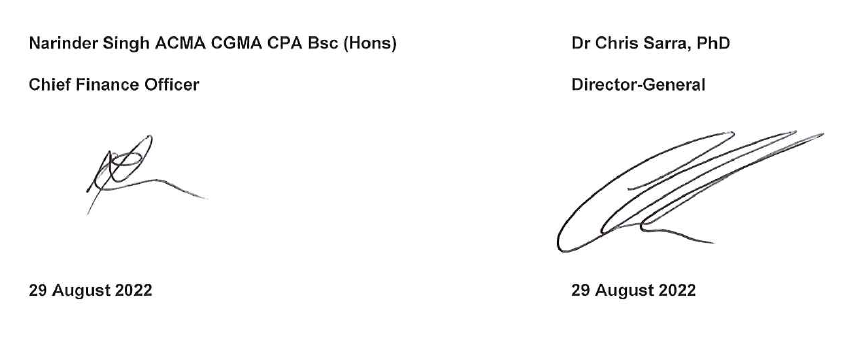 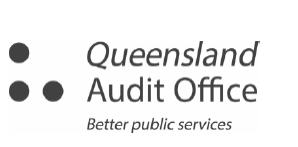 INDEPENDENT AUDITOR’S REPORTTo the Accountable Officer of the Department of Seniors, Disability Services and Aboriginal and Torres Strait Islander Partnerships Report on the audit of the financial report Opinion I have audited the accompanying financial report of the Department of Seniors, Disability Services and Aboriginal and Torres Strait Islander Partnerships. In my opinion, the financial report: a) gives a true and fair view of the department's financial position as at 30 June 2022, and its financial performance and cash flows for the year then ended b) complies with the Financial Accountability Act 2009, the Financial and Performance Management Standard 2019 and Australian Accounting Standards. The financial report comprises the statement of financial position and statement of assets and liabilities by major departmental services as at 30 June 2022, the statement of comprehensive income, statement of changes in equity, statement of cash flows and statement of comprehensive income by major departmental services for the year then ended, notes to the financial statements including summaries of significant accounting policies and other explanatory information, and the management certificate. Basis for opinion I conducted my audit in accordance with the Auditor-General Auditing Standards, which incorporate the Australian Auditing Standards. My responsibilities under those standards are further described in the Auditor’s Responsibilities for the Audit of the Financial Report section of my report. I am independent of the department in accordance with the ethical requirements of the Accounting Professional and Ethical Standards Board’s APES 110 Code of Ethics for Professional Accountants (the Code) that are relevant to my audit of the financial report in Australia. I have also fulfilled my other ethical responsibilities in accordance with the Code and the Auditor-General Auditing Standards. I believe that the audit evidence I have obtained is sufficient and appropriate to provide a basis for my opinion. Key audit matters Key audit matters are those matters that, in my professional judgement, were of most significance in my audit of the financial report of the current period. I addressed these matters in the context of my audit of the financial report as a whole, and in forming my opinion thereon, and I do not provide a separate opinion on these matters.Valuation of specialised buildings ($137.334 million)Refer to notes C4-4 and C4-7 in the financial report.Responsibilities of the department for the financial report The Accountable Officer is responsible for the preparation of the financial report that gives a true and fair view in accordance with the Financial Accountability Act 2009, the Financial and Performance Management Standard 2019 and Australian Accounting Standards, and for such internal control as the Accountable Officer determines is necessary to enable the preparation of the financial report that is free from material misstatement, whether due to fraud or error. The Accountable Officer is also responsible for assessing the department's ability to continue as a going concern, disclosing, as applicable, matters relating to going concern and using the going concern basis of accounting unless it is intended to abolish the department or to otherwise cease operations. Auditor’s responsibilities for the audit of the financial report My objectives are to obtain reasonable assurance about whether the financial report as a whole is free from material misstatement, whether due to fraud or error, and to issue an auditor’s report that includes my opinion. Reasonable assurance is a high level of assurance, but is not a guarantee that an audit conducted in accordance with the Australian Auditing Standards will always detect a material misstatement when it exists. Misstatements can arise from fraud or error and are considered material if, individually or in aggregate, they could reasonably be expected to influence the economic decisions of users taken on the basis of this financial report. As part of an audit in accordance with the Australian Auditing Standards, I exercise professional judgement and maintain professional scepticism throughout the audit. I also: Identify and assess the risks of material misstatement of the financial report, whether due to fraud or error, design and perform audit procedures responsive to those risks, and obtain audit evidence that is sufficient and appropriate to provide a basis for my opinion. The risk of not detecting a material misstatement resulting from fraud is higher than for one resulting from error, as fraud may involve collusion, forgery, intentional omissions, misrepresentations, or the override of internal control. Obtain an understanding of internal control relevant to the audit in order to design audit procedures that are appropriate in the circumstances. This is not done for the purpose of expressing an opinion on the effectiveness of the department's internal controls, but allows me to express an opinion on compliance with prescribed requirements. Evaluate the appropriateness of accounting policies used and the reasonableness of accounting estimates and related disclosures made by the department. Conclude on the appropriateness of the department's use of the going concern basis of accounting and, based on the audit evidence obtained, whether a material uncertainty exists related to events or conditions that may cast significant doubt on the department's ability to continue as a going concern. If I conclude that a material uncertainty exists, I am required to draw attention in my auditor’s report to the related disclosures in the financial report or, if such disclosures are inadequate, to modify my opinion. I base my conclusions on the audit evidence obtained up to the date of my auditor’s report. However, future events or conditions may cause the department to cease to continue as a going concern. Evaluate the overall presentation, structure and content of the financial report, including the disclosures, and whether the financial report represents the underlying transactions and events in a manner that achieves fair presentation. I communicate with the Accountable Officer regarding, among other matters, the planned scope and timing of the audit and significant audit findings, including any significant deficiencies in internal control that I identify during my audit. From the matters communicated with the Accountable Officer, I determine those matters that were of most significance in the audit of the financial report of the current period and are therefore the key audit matters. I describe these matters in my auditor’s report unless law or regulation precludes public disclosure about the matter or when, in extremely rare circumstances, I determine that a matter should not be communicated in my report because the adverse consequences of doing so would reasonably be expected to outweigh the public interest benefits of such communication. Report on other legal and regulatory requirements Statement In accordance with s.40 of the Auditor-General Act 2009, for the year ended 30 June 2022: a) I received all the information and explanations I required. b) I consider that, the prescribed requirements in relation to the establishment and keeping of accounts were complied with in all material respects. Prescribed requirements scope The prescribed requirements for the establishment and keeping of accounts are contained in the Financial Accountability Act 2009, any other Act and the Financial and Performance Management Standard 2019. The applicable requirements include those for keeping financial records that correctly record and explain the department’s transactions and account balances to enable the preparation of a true and fair financial report.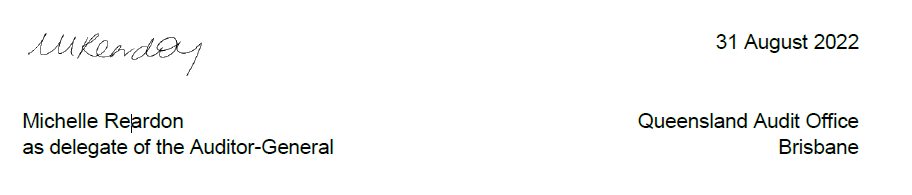 Aboriginal and Torres Strait Islander Cultural Capability FrameworkCultural capability is the integration of knowledge about individuals and groups of people into specific standards, policies, practices and attitudes to produce better outcomes for Aboriginal peoples and Torres Strait Islander peoples. It is demonstrated through knowledge, skills and behaviours.The Aboriginal and Torres Strait Islander Cultural Capability Framework is underpinned by five principles: valuing culture; leadership and accountability; building cultural capability to improve economic participation; Aboriginal and Torres Strait Islander engagement and stronger partnerships; and culturally responsive systems and services.The framework is the foundation document that underpins all Queensland Government actions aimed at ensuring Aboriginal and Torres Strait Islander Queenslanders enjoy the same opportunities—economic, education, health, housing and social—as non-Indigenous Queenslanders. It underpins the way we do business so we can ensure all Aboriginal and Torres Strait Islander Queenslanders share equally in the future of our great state.Alcohol ManagementAlcohol restrictions are in place in 19 discrete Aboriginal and Torres Strait Islander communities across 15 local government areas in Queensland, and are designed to reduce alcohol-related violence, particularly against women, children and the elderly. Through the renewed approach to alcohol management, all 15 local government areas have developed Community Safety Plans that are tailored to each community and contain strategies to reduce alcohol supply, demand and harm.CarerSomeone who provides ongoing care or assistance to another person who, because of a disability, impairment, frailty, chronic illness or pain, requires assistance with everyday tasks.Closing the GapA commitment by all Australian governments to work towards a better future for Aboriginal peoples and Torres Strait Islander peoples. It aims to close the gap of Aboriginal and Torres Strait Islander disadvantage in areas such as life expectancy, health, housing, education and employment.Co-designCo-design is an approach to design that attempts to actively involve all stakeholders in the design process to help ensure the result meets their needs and is usable.Cultural heritageAboriginal and Torres Strait Islander cultural heritage is anything that is a significant Aboriginal or Torres Strait Islander area or object in Queensland, or evidence of archaeological or historical significance of Aboriginal and Torres Strait Islander occupation of an area in Queensland.CustomerPerson or organisation that receives a service. Note that a customer can be internal or external to the organisation. Synonyms include: client, consumer, end user, resident, retailer, beneficiary and purchaser.DisabilityA person’s condition that is attributable to an intellectual, psychiatric, cognitive, neurological, sensory or physical impairment, or combination of impairments and results in a substantial reduction of the person’s capacity for communication, social interaction, learning, mobility, self-care or management.Disability Connect and Outreach ProgramAn intensive initiative delivered by the department in partnership with the Commonwealth Government to increase NDIS access in Queensland.Discrete Aboriginal and Torres Strait Islander communities This term refers to the following 19 Aboriginal and Torres Strait Islander communities: Aurukun, Bamaga, Cherbourg, Doomadgee, Hope Vale, Injinoo, Kowanyama, Lockhart River, Mornington Island, Mapoon, Napranum, New Mapoon, Palm Island, Pormpuraaw, Seisia, Umagico, Woorabinda, Wujal Wujal and Yarrabah.Family Responsibilities CommissionThe Family Responsibilities Commission is a statutory body, established under the Queensland Family Responsibilities Commission Act 2008 to support the establishment of local Aboriginal and Torres Strait Islander authority and the restoration of social norms in the Welfare Reform communities of Aurukun, Coen, Doomadgee, Hope Vale and Mossman Gorge.Full-time equivalentFull-time equivalent is calculated by the number of hours worked in a period divided by the award full-time hours prescribed by the award/industrial instrument for the person’s position. For example, a person working 20 hours per week in a position prescribed as 40 hours has an FTE of 0.5. An organisation’s FTE is the sum of all FTEs. Minimum Obligatory Human Resources Information (MOHRI) business requirements mean that this period is the last full fortnight of a quarter.Human Services Quality FrameworkA system for assessing and improving the quality of human services that applies to organisations delivering services under a service agreement with the department or other specified arrangements.Land Holding Act ProjectHistorical Land Holding Act (LHA) 1985 – refers to the original 1985 LHA legislation under which leases were approved or granted. This legislation was amended in 2013, see the Aboriginal and Torres Strait Islander Land Holding Act 2013 (https://www.legislation.qld.gov.au/view/pdf/inforce/2013-09-23/act-2013-002)Beneficiary assessments – refers to the identification of beneficiaries for deceased estates that include LHA leases or lease entitlements, most commonly completed under Section 60 of the Aboriginal and Torres Strait Islander Communities (Justice, Land and Other Matters) Act 1984 (https://www.legislation.qld.gov.au/view/pdf/inforce/2019-10-09/act-1984-051) (The average number of individuals consulted per beneficiary assessment is 7).Engagement – refers to consultation undertaken with leaseholders, lease entitlement holders, or their identified beneficiaries to provide information and assist decision-making in relation to the available home ownership options and associated responsibilities. This includes providing information about the option to surrender or transfer a lease. Local Thriving CommunitiesLocal Thriving Communities (LTC) is the Queensland Government’s response to the Queensland Productivity Commission’s inquiry into service delivery in the state’s 19 remote and discrete Aboriginal and Torres Strait Islander Communities (QPC Report). LTC works with community, at their pace, to ensure that decision-making processes are informed directly by the needs and aspirations of community. LTC also works across government to address structural and systemic reforms. NAIDOC WeekNAIDOC Week is recognised nationwide in the first full week of July. It is a time to celebrate Aboriginal and Torres Strait Islander cultures, and an opportunity to recognise the contributions that Aboriginal peoples and Torres Strait Islander peoples make to our country and our society.National Disability Insurance AgencyThe National Disability Insurance Agency (NDIA) is an independent statutory agency whose role is to implement the National Disability Insurance Scheme (NDIS), which supports a better life for Australians with a significant and permanent disability and their families and carers.National Disability Insurance SchemeThe National Disability Insurance Scheme (NDIS) is an Australian Government scheme that supports people with permanent and significant disability. The NDIS provides reasonable and necessary supports to people to live an ordinary life.National partnership agreementsNational partnership agreements are agreements between the Commonwealth of Australia and state and territory governments. The agreements include objectives, outcomes, outputs and performance indicators, and roles and responsibilities that guide the delivery of services across relevant sectors.Native TitleNative Title is the recognition by Australian law that some Aboriginal peoples and Torres Strait Islander peoples have rights to their lands and territories that derive from traditional laws and customs.Path to TreatyPath to Treaty represents a once-in-a-generation opportunity to come together as Queenslanders to start a journey towards a future that is more just, equal and respectful for Aboriginal and Torres Strait Islander Queenslanders.Permanent separation rateSeparation rate is calculated by dividing the number of permanent employees who separated during a period of time by the number of permanent employees in the organisation.Planning schemesPlanning schemes provide Aboriginal councils and Torres Strait Island councils with information to underpin decisions about the sustainable use of the community’s land.Remote and discrete Aboriginal and Torres Strait Islander communities  This term refers to the following 34 Aboriginal and Torres Strait Islander communities: Aurukun, Bamaga, Cherbourg, Doomadgee, Hope Vale, Injinoo, Kowanyama, Lockhart River, Mapoon, Mornington Island, Napranum, New Mapoon, Palm Island, Pormpuraaw, Seisia, Umagico, Woorabinda, Wujal Wujal, Yarrabah, and the Torres Strait islands of Badu, Boigu, Dauan, Erub (Darnley), Hammond, Iama (Yam), Kubin (Moa), Mabuiag, Mer (Murray), Poruma (Coconut), Saibai, St Pauls (Moa), Ugar (Stephens), Warraber and Yorke. In some instances, this also includes the communities of Laura, Mossman Gorge, Coen and Torres Shire (Thursday Island, Ngarupai (Horn Island) and Prince of Wales).Respite servicesServices that provide short-term, temporary relief to those who are caring for family members who might otherwise require permanent placement in a facility outside the home.Restrictive practicesInterventions such as: containment or seclusion; chemical restraint; mechanical restraint and physical restraint; or restricting access (for example, to objects by locking cupboards). These practices are required for adults with intellectual or cognitive disability who exhibit behaviour that places themselves or others at risk of harm.Targeted Aboriginal and Torres Strait Islander communities The term ‘targeted communities’ is used throughout the report in relation to the Service Delivery Statement performance measure–number of houses made available for ownership by Aboriginal peoples and Torres Strait Islander peoples in targeted communities through Queensland Government investment.These communities include: Aurukun, Cherbourg, Woorabinda, Doomadgee, Hope Vale, Kowanyama, Lockhart River, Mapoon, Mornington Island, Napranum, Northern Peninsula Area (5 communities), Palm Island, Pormpuraaw, Yarrabah, Wujal Wujal, Torres Strait islands (15 islands), Coen and Mossman Gorge.Tracks to TreatyTracks to Treaty is a Queensland Government agenda focused on reframing the relationship with Aboriginal and Torres Strait Islander Queenslanders. The Queensland Government is committed to a new way of working, delivering change and outcomes through a genuine partnership approach. Tracks to Treaty incorporates both Path to Treaty and Local Thriving Communities.Welfare Reform communities Welfare Reform is a partnership between the Queensland Government, the Australian Government, the Cape York Institute and the communities of Aurukun, Coen, Doomadgee, Hope Vale and Mossman Gorge.ACTSTATUTORY OBJECTIVEAboriginal and Torres Strait Islander Communities (Justice, Land and Other Matters) Act 1984(except to the extent administered by the Deputy Premier and Minister for State Development, Infrastructure, Local Government and Planning; and the Attorney-General and Minister for Justice, Minister for Women and Minister for the Prevention of Domestic and Family Violence); (sections 4, 8, 64-67, 70 and 71 jointly administered with the Attorney-General and Minister for Justice, Minister for Women and Minister for the Prevention of Domestic and Family Violence)This Act regulates a number of issues impacting on Aboriginal and Torres Strait Islander communities, including: the establishment of Community Justice Groups, the establishment of Community Police Officers, entry to trust areas, and alcohol possession and consumption in community areas.Aboriginal Cultural Heritage Act 2003The main purpose of this Act is to provide effective recognition, protection and conservation of Aboriginal cultural heritage.Family Responsibilities Commission Act 2008The objectives of this Act are to:support the restoration of socially responsible standards of behaviour and local authority in Welfare Reform community areas, andhelp people in Welfare Reform community areas to resume primary responsibility for the wellbeing of their community and the individuals and families of the community.The objectives are achieved primarily through the operation of the Family Responsibilities Commission.Meriba Omasker Kaziw Kazipa (Torres Strait Islander Traditional Child Rearing Practice) Act 2020 The purpose of this Act is to—recognise Ailan Kastom child rearing practice; andestablish a process for making applications for, and decisions about, the legal recognition of the practice.Torres Strait Islander Cultural Heritage Act 2003The main purpose of this Act is to provide effective recognition, protection and conservation of Torres Strait Islander cultural heritage.Carers (Recognition) Act 2008The objects of this Act are—to recognise the valuable contribution by carers to the people they care for; andto recognise the benefit, including the social and economic benefit, provided by carers to the community; andto provide for the interests of carers to be considered in decisions about the provision of services that impact on the role of carers; andto establish the Carers Advisory Council.Disability Services Act 2006The objects of this Act are—to acknowledge the rights of people with disability including by promoting their inclusion in the life of the community generally; andto ensure that disability services funded by the department are safe, accountable and respond to the needs of people with disability; andto support the operation of the national disability insurance scheme in Queensland and ensure the quality and safety of NDIS supports or services in the context of the national regulatory framework; andto safeguard the rights of adults with an intellectual or cognitive disability including by regulating the use of restrictive practices by relevant service providers in relation to those adults—only where it is necessary to protect a person from harm; andwith the aim of reducing or eliminating the need for use of the restrictive practices.Forensic Disability Act 2011The purpose of this Act is to provide for the involuntary detention, and the care and support and protection, of forensic disability clients, while at the same time—safeguarding their rights and freedoms; andbalancing their rights and freedoms with the rights and freedoms of other people; andpromoting their individual development and enhancing their opportunities for quality of life; andmaximising their opportunities for reintegration into the community.Guide, Hearing and Assistance Dogs Act 2009The objects of this Act are—to assist people with a disability who rely on guide, hearing or assistance dogs to have independent access to the community; andto ensure the quality and accountability of guide, hearing and assistance dog training services.Board of Management (Board)Board of Management (Board)PurposeTo shape the strategic direction of the department to ensure the delivery of the government’s priorities; to monitor performance against the department’s strategic objectives; and to ensure strategic partnerships are established and maintained.MembershipDirector-General (Chair)Deputy Director-General, Corporate ServicesDeputy Director-General, Culture and Economic PolicyDeputy Director-General, Strategic Policy, Legislation and Program ReformDeputy Director-General, Disability and Seniors ConnectDeputy Director-General, Disability Accommodation, Respite and Forensic ServicesChief Human Resource OfficerChief Finance OfficerDirector, Office of the Director-General (non-voting member)Meeting frequencyThe Board of Management meets monthly. AS&RS Senior Leadership Team Committee AS&RS Senior Leadership Team Committee PurposeTo set the strategic direction for Accommodation Support and Respite Services (AS&RS); to monitor strategic and operational activities; and to respond strategically to emerging issues.MembershipDeputy Director-General, Disability Accommodation, Respite and Forensic Services (Chair)AS&RS DirectorsManagers, Service Area and Service Support (Afternoon Session)Principal Executive Officer to the Deputy Director-GeneralManager, Business ServicesMeeting frequencyThe AS&RS Senior Leadership Team Committee meets monthly. Audit and Risk Committee Audit and Risk Committee PurposeTo provide independent assurance and assistance to the Director-General on the risk, control and compliance frameworks, and the department’s external accountability responsibilities, and other matters relevant to the duties and responsibilities of the committee as set out below, and as prescribed in the:Financial Accountability Act 2009Financial Accountability Regulation 2019Financial and Performance Management Standard 2019MembershipMs Susanne Ryan, Chair, External Independent MemberMr Richard Moore, External Independent MemberMs Kathy Parton, Deputy Director-General, Strategic Policy, Legislation and Program ReformDr Ian Mackie, Deputy Director-General, Culture and Economic ParticipationMr Max Wise, Deputy Director-General, Disability and Seniors ConnectEmerging Leader (internal) – currently vacantAchievementThe Audit and Risk Committee operated in accordance with an agreed Work Plan to ensure responsibilities under the Charter were met. Key achievements included:Endorsement of the departmental annual financial statements and Chief Finance Officer Assurance Statement for 2020-21.Monitoring of the project plan, internal controls and the Chief Finance Officer assurance statement preparation during 2021-22.Endorsement of key pieces of documentation such as the Audit and Risk Committee Charter, the Internal Audit Charter and the Strategic Internal Audit Plan.Discussion and feedback on the department’s Information Security IS18:2018 Annual Return.Overseeing the internal audit program in terms of deliverables, as well as the implementation of agreed audit recommendations by management. Overseeing key areas of compliance such as Business Continuity Management, fraud, risk management and ethical behaviour reporting.A self-evaluation survey was completed during the year to evaluate the effectiveness and efficiency of committee performance, resulting in a strong satisfaction rate as well as some improvements to process.Report on QAO audit recommendationsInformation was provided to the Audit and Risk Committee on a quarterly basis with respect to QAO reports published during the quarter, as well as highlighting of those recommendations within reports that were directed to all government agencies for consideration. There were no recommendations received through reports published during the financial year that were directed specifically to the department for actioning.RemunerationChair, External Independent Member – $10,000 per annumExternal Independent Member – $5,000 per annumMeeting frequencyThe Audit and Risk Committee meets quarterly each financial year with an additional two extraordinary meetings for the purpose of financial statements and Information Security Management System (ISMS).Finance Committee Finance Committee PurposeTo provide expert financial and budget advice to enable the Director-General, as the Accountable Officer, to discharge the position’s legislated financial management responsibilities.MembershipDirector-General (Chair)Deputy Director-General, Corporate ServicesDeputy Director-General, Strategic Policy, Legislation and Program ReformDeputy Director-General, Culture and Economic ParticipationDeputy Director-General, Disability and Seniors Connect Deputy Director-General, Disability Accommodation, Respite and Forensic ServicesExecutive Director, Infrastructure and CoordinationChief Human Resource OfficerPositions Reporting to the Committee:Chief Finance OfficerDirector, Financial ManagementMeeting frequencyThe Finance Committee meets monthly. Fraud and Corruption Control Sub-Committee Fraud and Corruption Control Sub-Committee PurposeTo oversee the department’s fraud and corruption prevention programs and monitor the effectiveness of internal controls and compliance.MembershipChief Finance Officer (Chair)Deputy Director-General, Corporate Services Executive Director, Culture and Economic Participation Director, Financial ManagementDirector, AS&RS Services SupportDirector, Operations Team, Disability and Seniors ConnectDirector, Property and Procurement Manager, Governance, Planning and Reporting Manager, Ethical StandardsDirector, Information Policy, Security and Engagement (Department of Children, Youth Justice Multicultural Affairs) (under the memorandum of understanding agreement)Meeting frequencyThe Fraud and Corruption Control Sub-Committee meets quarterly. Information Steering CommitteeInformation Steering CommitteePurposeTo oversight all ICT-enabled business initiatives. The Information Steering Committee (ISC) is the primary governance body by which departments ensure they maximise the value of their business investments that have an ICT-enabled component.MembershipDeputy Director-General/Chief Information Officer, Corporate Services, DCYJMA (Chair)Deputy Director General, Strategy, DCYJMA (Member)Deputy Director General/Chief Operating Officer, Service Delivery (Child and Family Specialist), DCYJMA (Member)Deputy Director General/Chief Operating Officer, Service Delivery (Youth Justice Specialist), DCYJMA (Member)Assistant Director-General, Children and Youth Justice Systems Reform (Unify), DCYJMA (Member)Deputy Director-General, Corporate Services, DSDSATSIP (Member)Deputy Director-General, Disability Accommodation, Respite and Forensic Services, DSDSATSIP (Member)Deputy Director-General, Strategic Policy, Legislation and Program Reform DSDSATSIP (Member)Regional Executive Director, South-East region, Service Delivery, DCYJMA (Member)Whole-of-Government Representative, Queensland Government Customer and Digital Group (Guest)Director, Internal Audit, DCYJMA (Guest)Director, Internal Audit, DSDSATSIP (Guest)Director, Information Policy, Security and Engagement, IS, DCYJMA (Observer)Meeting frequencyThe Information Steering Committee meets quarterly, or as required by the Chair. Regional Service Delivery Board Regional Service Delivery Board PurposeTo manage emerging business and operational issues that impact on regional service delivery related to Aboriginal and Torres Strait Islander Queenslanders.MembershipDeputy Director-General, Culture and Economic Participation (Chair)Deputy Director-General, Strategic Policy, Legislation and Program ReformExecutive Director, Regional and Infrastructure CoordinationRegional Director, Cape and Torres Regional Director, Cairns and HinterlandRegional Director, North Queensland Regional Director, Central QueenslandRegional Director, South-East Queensland (North) Regional Director, South-East Queensland (South)Regional Director, South-West QueenslandDirector, Remote Indigenous Land and Infrastructure Program OfficeDirector, Major Economic ProjectsMeeting frequencyThe Regional Service Delivery Board meets bi-monthly. Workforce Capability and Culture Steering Committee Workforce Capability and Culture Steering Committee PurposeTo drive the implementation of key workforce strategies to embed a culture that upholds the government and SOILD values; build workforce capability and resilience to meet current and future organisational needs; and promote the highest standards of ethical behaviour.MembershipDeputy Director-General, Disability and Seniors Connect (Chair)Chief Human Resources OfficerDeputy Director-General, Culture and Economic ParticipationDeputy Director-General, Disability Accommodation, Respite and Forensic ServicesDeputy Director-General, Corporate ServicesDeputy Director-General, Strategic Policy, Legislation and Program ReformMeeting frequencyThe Workforce Capability and Culture Steering Committee meets quarterly. QUEENSLAND CARERS ADVISORY COUNCILQUEENSLAND CARERS ADVISORY COUNCILQUEENSLAND CARERS ADVISORY COUNCILQUEENSLAND CARERS ADVISORY COUNCILQUEENSLAND CARERS ADVISORY COUNCILQUEENSLAND CARERS ADVISORY COUNCILAct or instrumentCarers (Recognition) Act 2008 Carers (Recognition) Act 2008 Carers (Recognition) Act 2008 Carers (Recognition) Act 2008 Carers (Recognition) Act 2008 FunctionsThe Queensland Carers Advisory Council (the council) is appointed to advise the Minister for Seniors and Disability Services and Minister for Aboriginal and Torres Strait Islander Partnerships (the Minister) on:work to advance the interests of carers and promote compliance by public authorities with the Queensland Carers Chartermake recommendations to the Minister on enhancing compliance by public authorities with the Queensland Carers Charterprovide general advice to the Minister on matters relating to carerscarry out other functions as directed by the Minister.At the Minister’s invitation, the council will:contribute to the annual National Carers Weekcontribute to the annual International Grandparents’ Day contribute to relevant forumsprovide advice on carer related issuespromote compliance of public authorities to the Queensland Carers Charter facilitate consultation with carers and carer organisations.The council consists of 12 members appointed by signed notice by the Minister. Four members must be carers, one of whom must be a grandparent carer.Three members must be representatives of different carers associations.One member must be a representative of grandparent carers. Four members must be public service employees.Appointments to the council are for a period of up to two years.The Queensland Carers Advisory Council (the council) is appointed to advise the Minister for Seniors and Disability Services and Minister for Aboriginal and Torres Strait Islander Partnerships (the Minister) on:work to advance the interests of carers and promote compliance by public authorities with the Queensland Carers Chartermake recommendations to the Minister on enhancing compliance by public authorities with the Queensland Carers Charterprovide general advice to the Minister on matters relating to carerscarry out other functions as directed by the Minister.At the Minister’s invitation, the council will:contribute to the annual National Carers Weekcontribute to the annual International Grandparents’ Day contribute to relevant forumsprovide advice on carer related issuespromote compliance of public authorities to the Queensland Carers Charter facilitate consultation with carers and carer organisations.The council consists of 12 members appointed by signed notice by the Minister. Four members must be carers, one of whom must be a grandparent carer.Three members must be representatives of different carers associations.One member must be a representative of grandparent carers. Four members must be public service employees.Appointments to the council are for a period of up to two years.The Queensland Carers Advisory Council (the council) is appointed to advise the Minister for Seniors and Disability Services and Minister for Aboriginal and Torres Strait Islander Partnerships (the Minister) on:work to advance the interests of carers and promote compliance by public authorities with the Queensland Carers Chartermake recommendations to the Minister on enhancing compliance by public authorities with the Queensland Carers Charterprovide general advice to the Minister on matters relating to carerscarry out other functions as directed by the Minister.At the Minister’s invitation, the council will:contribute to the annual National Carers Weekcontribute to the annual International Grandparents’ Day contribute to relevant forumsprovide advice on carer related issuespromote compliance of public authorities to the Queensland Carers Charter facilitate consultation with carers and carer organisations.The council consists of 12 members appointed by signed notice by the Minister. Four members must be carers, one of whom must be a grandparent carer.Three members must be representatives of different carers associations.One member must be a representative of grandparent carers. Four members must be public service employees.Appointments to the council are for a period of up to two years.The Queensland Carers Advisory Council (the council) is appointed to advise the Minister for Seniors and Disability Services and Minister for Aboriginal and Torres Strait Islander Partnerships (the Minister) on:work to advance the interests of carers and promote compliance by public authorities with the Queensland Carers Chartermake recommendations to the Minister on enhancing compliance by public authorities with the Queensland Carers Charterprovide general advice to the Minister on matters relating to carerscarry out other functions as directed by the Minister.At the Minister’s invitation, the council will:contribute to the annual National Carers Weekcontribute to the annual International Grandparents’ Day contribute to relevant forumsprovide advice on carer related issuespromote compliance of public authorities to the Queensland Carers Charter facilitate consultation with carers and carer organisations.The council consists of 12 members appointed by signed notice by the Minister. Four members must be carers, one of whom must be a grandparent carer.Three members must be representatives of different carers associations.One member must be a representative of grandparent carers. Four members must be public service employees.Appointments to the council are for a period of up to two years.The Queensland Carers Advisory Council (the council) is appointed to advise the Minister for Seniors and Disability Services and Minister for Aboriginal and Torres Strait Islander Partnerships (the Minister) on:work to advance the interests of carers and promote compliance by public authorities with the Queensland Carers Chartermake recommendations to the Minister on enhancing compliance by public authorities with the Queensland Carers Charterprovide general advice to the Minister on matters relating to carerscarry out other functions as directed by the Minister.At the Minister’s invitation, the council will:contribute to the annual National Carers Weekcontribute to the annual International Grandparents’ Day contribute to relevant forumsprovide advice on carer related issuespromote compliance of public authorities to the Queensland Carers Charter facilitate consultation with carers and carer organisations.The council consists of 12 members appointed by signed notice by the Minister. Four members must be carers, one of whom must be a grandparent carer.Three members must be representatives of different carers associations.One member must be a representative of grandparent carers. Four members must be public service employees.Appointments to the council are for a period of up to two years.AchievementsThe new 2022–2024 term of the council was appointed on 31 January 2022. The first meeting of the newly appointed council was on 20 April 2022.The Honourable Craig Crawford MP, Minister for Seniors and Disability Services and Minister for Aboriginal and Torres Strait Islander Partnerships attended the council meeting. The Minister noted the extraordinary contribution that carers make to the lives of the people they care for and their communities. He recognised the value of having the council’s expert advice on how policy, programs, services and strategies can best meet the needs of carers. The Minister and the council members discussed:areas of the Queensland Carer’s (Recognition) Act 2008 that may need to be reviewed the difficulties faced by young carers, particularly relating to education or training research gaps for all carer cohorts, including young carers and grandparent carers the need to raise the awareness of the economic and social value of carers the opportunity cost that carers face over their lifetime, through reduced earnings and lower retirement incomesthe social isolation that carers face, often leading to other mental and physical health problems the social and economic returns to government of investing in carers, through increased support and services, that will result in future savings to the economy the need for all workplaces to support carers through flexible work arrangements, recognising the principles of the Queensland Carers Charter.These issues will continue to be a focus for the council over the next two years and form a workplan to guide actions and outcomes.The new 2022–2024 term of the council was appointed on 31 January 2022. The first meeting of the newly appointed council was on 20 April 2022.The Honourable Craig Crawford MP, Minister for Seniors and Disability Services and Minister for Aboriginal and Torres Strait Islander Partnerships attended the council meeting. The Minister noted the extraordinary contribution that carers make to the lives of the people they care for and their communities. He recognised the value of having the council’s expert advice on how policy, programs, services and strategies can best meet the needs of carers. The Minister and the council members discussed:areas of the Queensland Carer’s (Recognition) Act 2008 that may need to be reviewed the difficulties faced by young carers, particularly relating to education or training research gaps for all carer cohorts, including young carers and grandparent carers the need to raise the awareness of the economic and social value of carers the opportunity cost that carers face over their lifetime, through reduced earnings and lower retirement incomesthe social isolation that carers face, often leading to other mental and physical health problems the social and economic returns to government of investing in carers, through increased support and services, that will result in future savings to the economy the need for all workplaces to support carers through flexible work arrangements, recognising the principles of the Queensland Carers Charter.These issues will continue to be a focus for the council over the next two years and form a workplan to guide actions and outcomes.The new 2022–2024 term of the council was appointed on 31 January 2022. The first meeting of the newly appointed council was on 20 April 2022.The Honourable Craig Crawford MP, Minister for Seniors and Disability Services and Minister for Aboriginal and Torres Strait Islander Partnerships attended the council meeting. The Minister noted the extraordinary contribution that carers make to the lives of the people they care for and their communities. He recognised the value of having the council’s expert advice on how policy, programs, services and strategies can best meet the needs of carers. The Minister and the council members discussed:areas of the Queensland Carer’s (Recognition) Act 2008 that may need to be reviewed the difficulties faced by young carers, particularly relating to education or training research gaps for all carer cohorts, including young carers and grandparent carers the need to raise the awareness of the economic and social value of carers the opportunity cost that carers face over their lifetime, through reduced earnings and lower retirement incomesthe social isolation that carers face, often leading to other mental and physical health problems the social and economic returns to government of investing in carers, through increased support and services, that will result in future savings to the economy the need for all workplaces to support carers through flexible work arrangements, recognising the principles of the Queensland Carers Charter.These issues will continue to be a focus for the council over the next two years and form a workplan to guide actions and outcomes.The new 2022–2024 term of the council was appointed on 31 January 2022. The first meeting of the newly appointed council was on 20 April 2022.The Honourable Craig Crawford MP, Minister for Seniors and Disability Services and Minister for Aboriginal and Torres Strait Islander Partnerships attended the council meeting. The Minister noted the extraordinary contribution that carers make to the lives of the people they care for and their communities. He recognised the value of having the council’s expert advice on how policy, programs, services and strategies can best meet the needs of carers. The Minister and the council members discussed:areas of the Queensland Carer’s (Recognition) Act 2008 that may need to be reviewed the difficulties faced by young carers, particularly relating to education or training research gaps for all carer cohorts, including young carers and grandparent carers the need to raise the awareness of the economic and social value of carers the opportunity cost that carers face over their lifetime, through reduced earnings and lower retirement incomesthe social isolation that carers face, often leading to other mental and physical health problems the social and economic returns to government of investing in carers, through increased support and services, that will result in future savings to the economy the need for all workplaces to support carers through flexible work arrangements, recognising the principles of the Queensland Carers Charter.These issues will continue to be a focus for the council over the next two years and form a workplan to guide actions and outcomes.The new 2022–2024 term of the council was appointed on 31 January 2022. The first meeting of the newly appointed council was on 20 April 2022.The Honourable Craig Crawford MP, Minister for Seniors and Disability Services and Minister for Aboriginal and Torres Strait Islander Partnerships attended the council meeting. The Minister noted the extraordinary contribution that carers make to the lives of the people they care for and their communities. He recognised the value of having the council’s expert advice on how policy, programs, services and strategies can best meet the needs of carers. The Minister and the council members discussed:areas of the Queensland Carer’s (Recognition) Act 2008 that may need to be reviewed the difficulties faced by young carers, particularly relating to education or training research gaps for all carer cohorts, including young carers and grandparent carers the need to raise the awareness of the economic and social value of carers the opportunity cost that carers face over their lifetime, through reduced earnings and lower retirement incomesthe social isolation that carers face, often leading to other mental and physical health problems the social and economic returns to government of investing in carers, through increased support and services, that will result in future savings to the economy the need for all workplaces to support carers through flexible work arrangements, recognising the principles of the Queensland Carers Charter.These issues will continue to be a focus for the council over the next two years and form a workplan to guide actions and outcomes.Financial reportingNo financial decision-making or reportingNo financial decision-making or reportingNo financial decision-making or reportingNo financial decision-making or reportingNo financial decision-making or reportingRemuneration: Members of the council who are not employed in the Queensland public service are entitled to receive meeting fees in accordance with Remuneration Procedures for Part-time Chairs and Members of Queensland Government Bodies. Members are not remunerated for any additional work required to carry out their role.Remuneration: Members of the council who are not employed in the Queensland public service are entitled to receive meeting fees in accordance with Remuneration Procedures for Part-time Chairs and Members of Queensland Government Bodies. Members are not remunerated for any additional work required to carry out their role.Remuneration: Members of the council who are not employed in the Queensland public service are entitled to receive meeting fees in accordance with Remuneration Procedures for Part-time Chairs and Members of Queensland Government Bodies. Members are not remunerated for any additional work required to carry out their role.Remuneration: Members of the council who are not employed in the Queensland public service are entitled to receive meeting fees in accordance with Remuneration Procedures for Part-time Chairs and Members of Queensland Government Bodies. Members are not remunerated for any additional work required to carry out their role.Remuneration: Members of the council who are not employed in the Queensland public service are entitled to receive meeting fees in accordance with Remuneration Procedures for Part-time Chairs and Members of Queensland Government Bodies. Members are not remunerated for any additional work required to carry out their role.Remuneration: Members of the council who are not employed in the Queensland public service are entitled to receive meeting fees in accordance with Remuneration Procedures for Part-time Chairs and Members of Queensland Government Bodies. Members are not remunerated for any additional work required to carry out their role.PositionNameMeetings/ sessions attendanceApproved annual, sessional or daily fee Approved sub-committee fees if applicableActual fees received Chair – public sector employeeDr Chris Sarra1N/AN/ANILDeputy Chair - grandparent carerMs Slawka Bell1$300 per meeting/sessionN/A$300Member - carerMs Melissa Williams1$300 per meeting/sessionN/A$300Member - carerDr Nancy Spencer1$300 per meeting/sessionN/A$300Member - carerMs Natalie Bird0$300 per meeting/sessionN/ANILMember – org representativeMs Debra Cottrell1$300 per meeting/sessionN/A$300Member – org representative Ms Irene Clelland1$300 per meeting/sessionN/A$300Member – org representative Ms Robynne Cooper1$300 per meeting/sessionN/A$300Member – org representativeMr Adam Campbell1$300 per meeting/sessionN/ANILMember – public sector employeeMs Carmel Ybarlucea1NILN/ANILMember – public sector employeeMr David Harmer1NILN/ANILMember – public sector employeeMs Lisa Pritchard1NILN/ANILNo. scheduled meetings/sessionDuring 2021–2022, the Queensland Carers Advisory Council met once, on 20 April 2022.During 2021–2022, the Queensland Carers Advisory Council met once, on 20 April 2022.During 2021–2022, the Queensland Carers Advisory Council met once, on 20 April 2022.During 2021–2022, the Queensland Carers Advisory Council met once, on 20 April 2022.During 2021–2022, the Queensland Carers Advisory Council met once, on 20 April 2022.Total out of pocket expensesNo out-of-pocket expenses for members.$395.75 travel costs met for regionally based council member to attend 20 April 2022 meeting in Brisbane.No out-of-pocket expenses for members.$395.75 travel costs met for regionally based council member to attend 20 April 2022 meeting in Brisbane.No out-of-pocket expenses for members.$395.75 travel costs met for regionally based council member to attend 20 April 2022 meeting in Brisbane.No out-of-pocket expenses for members.$395.75 travel costs met for regionally based council member to attend 20 April 2022 meeting in Brisbane.No out-of-pocket expenses for members.$395.75 travel costs met for regionally based council member to attend 20 April 2022 meeting in Brisbane. QUEENSLAND DISABILITY ADVISORY COUNCIL QUEENSLAND DISABILITY ADVISORY COUNCIL QUEENSLAND DISABILITY ADVISORY COUNCIL QUEENSLAND DISABILITY ADVISORY COUNCIL QUEENSLAND DISABILITY ADVISORY COUNCIL QUEENSLAND DISABILITY ADVISORY COUNCILAct or instrumentDisability Services Act 2006 Disability Services Act 2006 Disability Services Act 2006 Disability Services Act 2006 Disability Services Act 2006 FunctionsThe Queensland Disability Advisory Council operates as a key channel for independent advice to the Minister for Seniors and Disability Services and Minister for Aboriginal and Torres Strait Islander Partnerships, and for the Department of Seniors, Disability Services and Aboriginal and Torres Strait Islander Partnerships, on regional, state and national disability-related matters. The council represents the views and opinions of the disability community that are important to Queenslanders.The Queensland Disability Advisory Council operates as a key channel for independent advice to the Minister for Seniors and Disability Services and Minister for Aboriginal and Torres Strait Islander Partnerships, and for the Department of Seniors, Disability Services and Aboriginal and Torres Strait Islander Partnerships, on regional, state and national disability-related matters. The council represents the views and opinions of the disability community that are important to Queenslanders.The Queensland Disability Advisory Council operates as a key channel for independent advice to the Minister for Seniors and Disability Services and Minister for Aboriginal and Torres Strait Islander Partnerships, and for the Department of Seniors, Disability Services and Aboriginal and Torres Strait Islander Partnerships, on regional, state and national disability-related matters. The council represents the views and opinions of the disability community that are important to Queenslanders.The Queensland Disability Advisory Council operates as a key channel for independent advice to the Minister for Seniors and Disability Services and Minister for Aboriginal and Torres Strait Islander Partnerships, and for the Department of Seniors, Disability Services and Aboriginal and Torres Strait Islander Partnerships, on regional, state and national disability-related matters. The council represents the views and opinions of the disability community that are important to Queenslanders.The Queensland Disability Advisory Council operates as a key channel for independent advice to the Minister for Seniors and Disability Services and Minister for Aboriginal and Torres Strait Islander Partnerships, and for the Department of Seniors, Disability Services and Aboriginal and Torres Strait Islander Partnerships, on regional, state and national disability-related matters. The council represents the views and opinions of the disability community that are important to Queenslanders.AchievementsThe 2021–2022 council was appointed on 3 December 2021 and the first meeting of the council for the term was on 15 December 2021. In 2021–2022 council members actively engaged with their networks and communities about the COVID-19 pandemic, NDIS implementation in Queensland and other sector issues, providing new information, clarifying processes, raising issues and sharing experiences. Members played a significant role in advising government about the impact of COVID-19 for people with disability and the disability sector services including opportunities to improve information and support. Members provided a critical role in providing input on the development of the next state disability plan including feedback on the key components and approach for implementation. Members also provided advice to the Minister on the following matters:development of the department’s Disability Service Planthe Queensland Disability Advocacy Program.The 2021–2022 council was appointed on 3 December 2021 and the first meeting of the council for the term was on 15 December 2021. In 2021–2022 council members actively engaged with their networks and communities about the COVID-19 pandemic, NDIS implementation in Queensland and other sector issues, providing new information, clarifying processes, raising issues and sharing experiences. Members played a significant role in advising government about the impact of COVID-19 for people with disability and the disability sector services including opportunities to improve information and support. Members provided a critical role in providing input on the development of the next state disability plan including feedback on the key components and approach for implementation. Members also provided advice to the Minister on the following matters:development of the department’s Disability Service Planthe Queensland Disability Advocacy Program.The 2021–2022 council was appointed on 3 December 2021 and the first meeting of the council for the term was on 15 December 2021. In 2021–2022 council members actively engaged with their networks and communities about the COVID-19 pandemic, NDIS implementation in Queensland and other sector issues, providing new information, clarifying processes, raising issues and sharing experiences. Members played a significant role in advising government about the impact of COVID-19 for people with disability and the disability sector services including opportunities to improve information and support. Members provided a critical role in providing input on the development of the next state disability plan including feedback on the key components and approach for implementation. Members also provided advice to the Minister on the following matters:development of the department’s Disability Service Planthe Queensland Disability Advocacy Program.The 2021–2022 council was appointed on 3 December 2021 and the first meeting of the council for the term was on 15 December 2021. In 2021–2022 council members actively engaged with their networks and communities about the COVID-19 pandemic, NDIS implementation in Queensland and other sector issues, providing new information, clarifying processes, raising issues and sharing experiences. Members played a significant role in advising government about the impact of COVID-19 for people with disability and the disability sector services including opportunities to improve information and support. Members provided a critical role in providing input on the development of the next state disability plan including feedback on the key components and approach for implementation. Members also provided advice to the Minister on the following matters:development of the department’s Disability Service Planthe Queensland Disability Advocacy Program.The 2021–2022 council was appointed on 3 December 2021 and the first meeting of the council for the term was on 15 December 2021. In 2021–2022 council members actively engaged with their networks and communities about the COVID-19 pandemic, NDIS implementation in Queensland and other sector issues, providing new information, clarifying processes, raising issues and sharing experiences. Members played a significant role in advising government about the impact of COVID-19 for people with disability and the disability sector services including opportunities to improve information and support. Members provided a critical role in providing input on the development of the next state disability plan including feedback on the key components and approach for implementation. Members also provided advice to the Minister on the following matters:development of the department’s Disability Service Planthe Queensland Disability Advocacy Program.Financial reportingNo financial decision-making or reportingNo financial decision-making or reportingNo financial decision-making or reportingNo financial decision-making or reportingNo financial decision-making or reportingRemuneration: Council members who are not employed in the Queensland public service are entitled to receive meeting fees in accordance with Remuneration Procedures for Part-time Chairs and Members of Queensland Government Bodies.In addition to these entitlements, the Chair is paid an annual allowance that recognises the additional work they undertake in advising the Minister and department, and in representing the disability sector on other groups. Members are not remunerated for any additional work required to carry out their role.Remuneration: Council members who are not employed in the Queensland public service are entitled to receive meeting fees in accordance with Remuneration Procedures for Part-time Chairs and Members of Queensland Government Bodies.In addition to these entitlements, the Chair is paid an annual allowance that recognises the additional work they undertake in advising the Minister and department, and in representing the disability sector on other groups. Members are not remunerated for any additional work required to carry out their role.Remuneration: Council members who are not employed in the Queensland public service are entitled to receive meeting fees in accordance with Remuneration Procedures for Part-time Chairs and Members of Queensland Government Bodies.In addition to these entitlements, the Chair is paid an annual allowance that recognises the additional work they undertake in advising the Minister and department, and in representing the disability sector on other groups. Members are not remunerated for any additional work required to carry out their role.Remuneration: Council members who are not employed in the Queensland public service are entitled to receive meeting fees in accordance with Remuneration Procedures for Part-time Chairs and Members of Queensland Government Bodies.In addition to these entitlements, the Chair is paid an annual allowance that recognises the additional work they undertake in advising the Minister and department, and in representing the disability sector on other groups. Members are not remunerated for any additional work required to carry out their role.Remuneration: Council members who are not employed in the Queensland public service are entitled to receive meeting fees in accordance with Remuneration Procedures for Part-time Chairs and Members of Queensland Government Bodies.In addition to these entitlements, the Chair is paid an annual allowance that recognises the additional work they undertake in advising the Minister and department, and in representing the disability sector on other groups. Members are not remunerated for any additional work required to carry out their role.Remuneration: Council members who are not employed in the Queensland public service are entitled to receive meeting fees in accordance with Remuneration Procedures for Part-time Chairs and Members of Queensland Government Bodies.In addition to these entitlements, the Chair is paid an annual allowance that recognises the additional work they undertake in advising the Minister and department, and in representing the disability sector on other groups. Members are not remunerated for any additional work required to carry out their role.PositionNameMeetings/ sessions attendanceApproved annual, sessional or daily fee Approved sub-committee fees if applicableActual fees received ChairDr Sharon Boyce5$17,160 per annum plus $520 per meeting/sessionN/A$2,600.00Deputy ChairMs Anita Veivers5$400 per meeting/sessionN/A$2,000.00MemberMr Ken Parker4$400 per meeting/sessionN/A$1,600.00Member – public sector employeeProfessor Harry McConnell4$400 per meeting/sessionN/ANILMemberMr Peter Gurr4$400 per meeting/sessionN/A$1,600.00MemberMs Semah Mokak-Wischki4$400 per meeting/sessionN/A$1,600.00MemberMrs Pamela Spelling5$400 per meeting/sessionN/A$2,000.00MemberMr Simon Wright5$400 per meeting/sessionN/A$2,000.00MemberMs Gillian Costabeber3$400 per meeting/sessionN/A$1,200.00MemberMs Paige Armstrong 4$400 per meeting/sessionN/A$2,000.00MemberMr Peter Tully5$400 per meeting/sessionN/A$2,000.00MemberVacant0$400 per meeting/sessionN/ANILNo. scheduled meetings/sessionDuring 2021–2022, the Queensland Disability Council met five times.  The first meeting on 15 December 2021 was a 30-minute meeting to meet the Minister and discuss strategic objectives and priorities for the upcoming term. Three meetings were held via video-conference due to Queensland Health directives for pandemic management on 8 February 2022, 7 April 2022 and 16 May 2022. The final meeting was held in-person in Brisbane, over a two-day period on 27–28 June 2022. During 2021–2022, the Queensland Disability Council met five times.  The first meeting on 15 December 2021 was a 30-minute meeting to meet the Minister and discuss strategic objectives and priorities for the upcoming term. Three meetings were held via video-conference due to Queensland Health directives for pandemic management on 8 February 2022, 7 April 2022 and 16 May 2022. The final meeting was held in-person in Brisbane, over a two-day period on 27–28 June 2022. During 2021–2022, the Queensland Disability Council met five times.  The first meeting on 15 December 2021 was a 30-minute meeting to meet the Minister and discuss strategic objectives and priorities for the upcoming term. Three meetings were held via video-conference due to Queensland Health directives for pandemic management on 8 February 2022, 7 April 2022 and 16 May 2022. The final meeting was held in-person in Brisbane, over a two-day period on 27–28 June 2022. During 2021–2022, the Queensland Disability Council met five times.  The first meeting on 15 December 2021 was a 30-minute meeting to meet the Minister and discuss strategic objectives and priorities for the upcoming term. Three meetings were held via video-conference due to Queensland Health directives for pandemic management on 8 February 2022, 7 April 2022 and 16 May 2022. The final meeting was held in-person in Brisbane, over a two-day period on 27–28 June 2022. During 2021–2022, the Queensland Disability Council met five times.  The first meeting on 15 December 2021 was a 30-minute meeting to meet the Minister and discuss strategic objectives and priorities for the upcoming term. Three meetings were held via video-conference due to Queensland Health directives for pandemic management on 8 February 2022, 7 April 2022 and 16 May 2022. The final meeting was held in-person in Brisbane, over a two-day period on 27–28 June 2022. Total out of pocket expensesNo out-of-pocket expenses for members.$1,420.05 travel costs met for regionally based council members to attend two-day meeting in Brisbane on 27–28 June 2022. No out-of-pocket expenses for members.$1,420.05 travel costs met for regionally based council members to attend two-day meeting in Brisbane on 27–28 June 2022. No out-of-pocket expenses for members.$1,420.05 travel costs met for regionally based council members to attend two-day meeting in Brisbane on 27–28 June 2022. No out-of-pocket expenses for members.$1,420.05 travel costs met for regionally based council members to attend two-day meeting in Brisbane on 27–28 June 2022. No out-of-pocket expenses for members.$1,420.05 travel costs met for regionally based council members to attend two-day meeting in Brisbane on 27–28 June 2022. FAMILY RESPONSIBILITIES BOARDFAMILY RESPONSIBILITIES BOARDFAMILY RESPONSIBILITIES BOARDFAMILY RESPONSIBILITIES BOARDFAMILY RESPONSIBILITIES BOARDFAMILY RESPONSIBILITIES BOARDAct or instrumentFamily Responsibilities Commission Act 2008Family Responsibilities Commission Act 2008Family Responsibilities Commission Act 2008Family Responsibilities Commission Act 2008Family Responsibilities Commission Act 2008FunctionsThe purpose of the Family Responsibilities Board is to give advice and make recommendations to the Minister for Seniors, Disability Services and Aboriginal and Torres Strait Islander Partnerships about the operation of the Family Responsibilities Commission.The purpose of the Family Responsibilities Board is to give advice and make recommendations to the Minister for Seniors, Disability Services and Aboriginal and Torres Strait Islander Partnerships about the operation of the Family Responsibilities Commission.The purpose of the Family Responsibilities Board is to give advice and make recommendations to the Minister for Seniors, Disability Services and Aboriginal and Torres Strait Islander Partnerships about the operation of the Family Responsibilities Commission.The purpose of the Family Responsibilities Board is to give advice and make recommendations to the Minister for Seniors, Disability Services and Aboriginal and Torres Strait Islander Partnerships about the operation of the Family Responsibilities Commission.The purpose of the Family Responsibilities Board is to give advice and make recommendations to the Minister for Seniors, Disability Services and Aboriginal and Torres Strait Islander Partnerships about the operation of the Family Responsibilities Commission.AchievementsOversight of the Family Responsibilities Commission achieved through six monthly Board meetings.Oversight of the Family Responsibilities Commission achieved through six monthly Board meetings.Oversight of the Family Responsibilities Commission achieved through six monthly Board meetings.Oversight of the Family Responsibilities Commission achieved through six monthly Board meetings.Oversight of the Family Responsibilities Commission achieved through six monthly Board meetings.Financial reportingNot applicableNot applicableNot applicableNot applicableNot applicableRemuneration Remuneration Remuneration Remuneration Remuneration Remuneration PositionNameMeetings/sessions attendanceApproved annual, sessional or daily fee Approved sub-committee fees if applicableActual fees received ChairpersonMr Robert Gee2Not applicableNilMemberMr Raymond Griggs2Not applicableNilMemberMr Noel Pearson2Not applicableNilNo. scheduled meetings/sessions22222Total out of pocket expensesNilNilNilNilNilTHE LOCAL THRIVING COMMUNITIES JOINT COORDINATING COMMITTEE (JCC)THE LOCAL THRIVING COMMUNITIES JOINT COORDINATING COMMITTEE (JCC)Act or instrumentTerms of Reference FunctionsThe Local Thriving Communities Joint Coordinating Committee (JCC) was established on 22 December 2019 as a mechanism for representatives from government (local, state and federal) and Queensland Aboriginal and Torres Strait Islander communities to oversee the LTC reform agenda and provide advice on co-design and implementation.  Its membership (22) comprises 6 representatives from First Nations communities, 5 Mayoral representatives nominated by the Local Government Association of Queensland Indigenous Leaders Forum and 11 state and federal government representatives as equal partners.AchievementsFive meetings of the JCC were co-chaired by a community member and the Director-General of the Department of Seniors, Disability Services and Aboriginal and Torres Strait Islander Partnerships to give effect to the reframed relationship between the Queensland Government and Aboriginal peoples and Torres Strait Islander peoples. Through shared decision-making community and government JCC members are ensuring sustainable progress through an iterative approach to implementation of the reform. The JCC informed the development of the Local Thriving Communities Action Plan 2022-2024, the first in a series of action plans that articulates the steps the government needs to take to implement the reform. JCC community members provided guidance into the development of activity so self-determination and local decision-making are embedded into practices across government to effect the change required to improve service coordination, design and delivery in communities.Financial reportingThe transactions of the board are captured in the department’s financial statement.Remuneration: JCC Community Members are remunerated under the Queensland Government’s Remuneration Procedures for Part-time Chairs and Members of Queensland Government Bodies. JCC community members are paid in accordance with Level 3 of the Regulation, Administration and Advice Category of the Remuneration Matrix. Community members are paid a daily meeting fee of $300, and the Co-Chair is paid a daily meeting fee of $390 for JCC meetings. Community members are also remunerated for ‘preparation and pre-briefing’ prior to each meeting at 50 per cent of the meeting fee (less than four hours meeting fees) and for participation in a community members pre-meeting workshop 50 per cent of the meeting fee (less than four hours meeting fees).As Co-Chair, the Director-General, Department of Seniors, Disability Services and Aboriginal and Torres Strait Islander Partnerships is also able to approve remuneration for additional activities including member attendance at consultation, workshops or engagement. Members are remunerated for these activities in accordance with the Queensland Government’s Remuneration Procedures for Part-time Chairs and Members of Queensland Government Bodies. Remuneration: JCC Community Members are remunerated under the Queensland Government’s Remuneration Procedures for Part-time Chairs and Members of Queensland Government Bodies. JCC community members are paid in accordance with Level 3 of the Regulation, Administration and Advice Category of the Remuneration Matrix. Community members are paid a daily meeting fee of $300, and the Co-Chair is paid a daily meeting fee of $390 for JCC meetings. Community members are also remunerated for ‘preparation and pre-briefing’ prior to each meeting at 50 per cent of the meeting fee (less than four hours meeting fees) and for participation in a community members pre-meeting workshop 50 per cent of the meeting fee (less than four hours meeting fees).As Co-Chair, the Director-General, Department of Seniors, Disability Services and Aboriginal and Torres Strait Islander Partnerships is also able to approve remuneration for additional activities including member attendance at consultation, workshops or engagement. Members are remunerated for these activities in accordance with the Queensland Government’s Remuneration Procedures for Part-time Chairs and Members of Queensland Government Bodies. PositionNameMeetings/sessions attendanceApproved annual, sessional or daily fee Approved sub-committee fees if applicableActual fees received Co-ChairDirector-General, Department of Seniors, Disability Services and Aboriginal and Torres Strait Islander PartnershipsDr Chris Sarra 5N/AN/AN/A Member (2 meetings)Co-Chair (3 meetings)Kelly Barclay5 JCC meetings2  meetings as co-chair4 additional sessions as co-chair (workshops, meeting prep, pre-briefings, additional work)3 meetings as member7 additional sessions as a member (workshops, pre-briefings, meeting prep, and additional work)$390 (Co-Chair fee)$300 (Member fee) 50% fees for pre-brief meetings & workshops under 4 hoursN/A$3,6151Co-Chair (3 meetings)/Member (2 meetings)JoanneSchmider5 JCC meetings1 meeting as co-chair4 additional sessions as co-chair (pre-briefings, meeting prep, workshop, additional work)4 meetings as member8 additional sessions as a member (workshops, meeting prep, pre-briefings and additional work)$390 (Co-Chair fee)$300 (Member fee)50% fees for pre-brief meetings & workshops under 4 hoursN/A$4,7702MemberMichelle Deshong1 JCC Meeting1 meeting as co-chair3 additional sessions as co-chair (pre-brief, meeting prep, and workshop)1 additional session as member (additional work (community-members workshop)$390 (Co-Chair fee)$300 (Member fee)50% fees for pre-brief meetings & workshops under 4 hoursN/A$930MemberSusan Sewter2 JCC Meetings2 meetings as a member4 additional sessions as member (workshops & meeting prep)$300 (Member fee) 50% fees for pre-brief meetings & workshops under 4 hoursN/A$1,050MemberMichael Bond1 (JCC meeting)1 meeting as a co-chair3 additional sessions as co-chair (workshops, pre-brief and additional work)$390 (Co-Chair fee)$300.00 (Member fee) 50% fees for pre-brief meetings & workshops under 4 hoursN/A$780MemberZhanae Dodd2 JCC meetings2 meetings as a member4 additional sessions as a member (workshops, pre-brief and additional work)$390 (Co-Chair fee)$300.00 (Member fee) 50% fees for pre-brief meetings & workshops under 4 hoursN/A$1,6503MemberMayor Mislam Sam3 JCC meetingsN/AN/AN/AMember Mayor Joshua Weasel1 JCC meetingN/AN/AN/AMemberMayor Patricia Yusia2 JCC meetingsN/AN/AN/AMemberMayor Janita Motton2 JCC meetingsN/AN/AN/AMemberVACANT – Mayor Kyle Yanner nominated by ILF and approved by Queensland Government however Mayor Yanner has not yet accepted the role. 1 JCC meeting(Mayor Yanner attended as a guest in September 2021)N/AN/AN/AEx-OfficioDeputy Director-GeneralDepartment of Education (or proxy)0 (member)4 (proxy)Nil attendance at 1 meetingN/AN/AN/AEx-OfficioDeputy Director-General, StrategyDepartment of Children, Youth Justice and Multicultural Affairs (or proxy)2 (member)2 (proxy)Nil attendance at 1 meetingN/AN/AN/AEx-OfficioAssistant Commissioner, Southern RegionQueensland Police Service (or proxy)2 (member)3 (proxy)Attended all meetingsN/AN/AN/AEx-OfficioDeputy Director-General and Chief Aboriginal and Torres Strait Islander Health Officer,Queensland Health (or proxy)1 (member)3 (proxy)Nil attendance at 1 meetingN/AN/AN/AEx-OfficioDeputy Director-GeneralDepartment of Communities, Housing and Digital Economy (or proxy)0 (member)5 (proxy)Attended all meetingsN/AN/AN/AEx-OfficioDeputy Under Treasurer, Agency PerformanceQueensland Treasury (or proxy) 5 (member)Nil proxy attendanceAttended all meetingsN/AN/AN/AEx-OfficioDeputy Director-GeneralDepartment of State Development, Infrastructure, Local Government and Planning (or proxy)1 (member)3 (proxy)Nil attendance at 1 meetingN/AN/AN/AEx-OfficioDeputy Director-General, Justice ServicesDepartment of Justice and Attorney-General (or proxy)4 (member)1 (proxy)Attended all meetingsN/AN/AN/AEx-OfficioDeputy Director-General, PolicyDepartment of the Premier and Cabinet (or proxy)1 (member)4 (proxy)Attended all meetingsN/AN/AN/AEx-OfficioNational Indigenous Australians Agency, Australian Government  (or proxy)2 (member)2 (proxyNil attendance at 1 meetingN/AN/AN/ANo. of meetings 55555Total out of pocket expensesTotal out of pocket expenses $2,126.19Total out of pocket expenses $2,126.19Total out of pocket expenses $2,126.19Total out of pocket expenses $2,126.19Total out of pocket expenses $2,126.19NotesKelly Barclay includes $750 for additional work as approvedJoanne Schmider includes $1,650 for additional work as approvedZhanae Dodd includes $600 for additional work as approvedKelly Barclay includes $750 for additional work as approvedJoanne Schmider includes $1,650 for additional work as approvedZhanae Dodd includes $600 for additional work as approvedKelly Barclay includes $750 for additional work as approvedJoanne Schmider includes $1,650 for additional work as approvedZhanae Dodd includes $600 for additional work as approvedKelly Barclay includes $750 for additional work as approvedJoanne Schmider includes $1,650 for additional work as approvedZhanae Dodd includes $600 for additional work as approvedKelly Barclay includes $750 for additional work as approvedJoanne Schmider includes $1,650 for additional work as approvedZhanae Dodd includes $600 for additional work as approvedNote: Due to COVID-19 restrictions during the reporting period 2021–2022, significant delays were experienced in undertaking the community consultation component of developing the master plans.CouncilCommunityMaster Plan TypeAurukun Shire CouncilAurukunUrban Master Plan completedCherbourg Shire CouncilCherbourgUrban Master Plan completedCook Shire CouncilCoenUrban Master Plan completedDoomadgee Aboriginal Shire CouncilDoomadgeeUrban Master Plan completedHope Vale Aboriginal Shire CouncilHope ValeUrban Master Plan completedHope Vale CongressHope ValeRural Based Master Plan underwayKowanyama Aboriginal Shire CouncilKowanyamaUrban Master Plan completedLockhart River Aboriginal Shire CouncilLockhart RiverUrban Master Plan completedMapoon Aboriginal Shire CouncilMapoonUrban Master Plan completedMornington Shire CouncilMornington IslandUrban Master Plan completedNapranum Shire CouncilNapranumUrban Master Plan completedNorthern Peninsula Area Regional CouncilBamaga, Injinoo, Seisia, Umagico, New MapoonUrban Master Plan completedNorthern Peninsula Area Regional CouncilNorthern Peninsula AreaRural Master Plan nearing completionPalm Island Aboriginal Shire CouncilPalm IslandUrban Master Plan completedPormpuraaw Aboriginal Shire CouncilPormpuraawRevision of Urban Master Plan completedTorres Shire CouncilWasaga (Horn Island)Urban Master Plan completedTorres Strait Island Regional CouncilBadu IslandMaster Plan completedTorres Strait Island Regional CouncilBoigu IslandMaster Plan completedTorres Strait Island Regional CouncilDauan IslandMaster Plan completedTorres Strait Island Regional CouncilErub IslandMaster Plan completedTorres Strait Island Regional CouncilHammond IslandUrban Master Plan completedTorres Strait Island Regional CouncilIama IslandUrban Master Plan completedTorres Strait Island Regional CouncilKubin Community Moa IslandMaster Plan completed Torres Strait Island Regional CouncilMabuiag IslandMaster Plan completedTorres Strait Island Regional CouncilMasig IslandUrban Master Plan completedTorres Strait Island Regional CouncilMer IslandUrban Master Plan completedTorres Strait Island Regional CouncilPorumaUrban Master Plan completedTorres Strait Island Regional CouncilSaibai IslandUrban Master Plan completedTorres Strait Island Regional CouncilSt Pauls Community Moa IslandUrban Master Plan completedTorres Strait Island Regional CouncilUgar IslandUrban Master Plan completedTorres Strait Island Regional CouncilWarraber IslandUrban Master Plan completedWoorabinda Aboriginal Shire CouncilWoorabindaUrban Master Plan completedWoorabinda Aboriginal Shire CouncilWoorabindaRural Master Plan nearing completionWujal Wujal Aboriginal Shire CouncilWujal WujalUrban Master Plan completedYarrabah Aboriginal Shire CouncilYarrabahUrban Master Plan completedYarrabah Aboriginal Shire CouncilGunggandji-Mandingalbay Yidinji Peoples Prescribed Body Corporate (GMYPPBC)Rural Master Plan nearing completionLegendMaster Plan completedUrban Master Plan completedNon-shaded – underway or nearing completion.  Note Actual
2022  Original Budget^
2022   Budget Variance*
2022   Actual
2021  $'000  $'000  $'000  $'000  Income from Continuing Operations  Appropriation revenue B1-1           282,968            297,144           (14,176)        320,736  User charges and fees B1-2              10,412                 1,149               9,263           10,178  Grants and other contributions B1-3              11,209              12,373              (1,164)          13,489  Interest                          -                          -                        -                     3  Reversal of revaluation decrement C4-1              28,569                          -             28,569             1,229  Other revenue B1-4                2,969                    864               2,105             4,188  Total Income from Continuing Operations            336,127            311,530             24,597         349,823  Expenses from Continuing Operations  Employee expenses B2-1           214,908            203,793           (11,115)        205,688  Supplies and services B2-2              67,636              90,085             22,449         116,539  Grants and subsidies B2-3              15,863                 9,112              (6,751)          16,763  Depreciation and amortisation B2-4                3,784                 6,960               3,176             5,051  Impairment losses on financial assets                    531                    400                 (131)                (57) Other expenses B2-5                2,214                 1,105              (1,109)            2,944  Revaluation decrement                          -                          -                        -                 112  Total Expenses from Continuing Operations            304,936            311,455               6,519         347,040  Operating Result from Continuing Operations               31,191                      75           31,116            2,783  Operating Result for the Year               31,191                      75           31,116            2,783  Total Comprehensive Income               31,191                      75           31,116            2,783  Disability Services  Disability Services  Seniors Services  Seniors Services  Community Services^  Economic Participation Services   Economic Participation Services *  Community Participation Services   Community Participation Services *  Total  Total 20222021202220212021202220212022202120222021$'000$'000$'000$'000$'000$'000$'000$'000$'000$'000$'000 Income from Continuing Operations   Appropriation revenue       209,529       211,125        11,244          11,701           64,832            28,031             16,236            34,164             16,842       282,968       320,736  User Charges and fees        10,280           7,826                  -                   -             2,341                   17                      5                 115                      6         10,412         10,178  Grants and Other Contributions        10,206         11,469                  -                   -             1,460                 320                    93                 683                  467         11,209         13,489  Interest                  -                  3                  -                   -                     -                      -                      -                      -                      -                   -                  3  Reversal of revaluation decrement        25,852           1,220             248                   -                     -                 242                      1              2,227                      8         28,569           1,229  Other revenue              756           2,781          1,174                   6                742                 100                    26                 939                  633           2,969           4,188  Total Income from Continuing Operations      256,623       234,424        12,666          11,707           69,375            28,710             16,361            38,128             17,956       336,127       349,823  Expenses from Continuing Operations  Employee expenses      176,439       177,589          1,024               739             5,743            17,271             10,473            20,174             11,414       214,908       205,688  Supplies and services        42,908         45,983        10,387          10,402           51,827              6,804               4,419              7,537               3,908         67,636       116,539  Grants and Subsidies          4,541           4,099             223               520             9,221              4,070               1,202              7,029               1,721         15,863         16,763  Depreciation and amortisation          2,852           3,368               28                   -                980                   55                    39                 849                  664           3,784           5,051  Impairment losses on financial assets           (227)             (57)            755                   -                     -                     2                      -                     1                      -              531              (57) Other Expenses          1,636              716                 1                 36             1,874                 266                  146                 311                  172           2,214           2,944  Revaluation Decrement                     -              112                  -                   -                     -                      -                      -                      -                      -                   -              112  Total Expenses from Continuing Operations       228,149       231,810        12,418          11,697           69,375            28,468             16,279            35,901             17,879       304,936       347,040  Operating Result from Continuing Operations         28,474           2,614             248                 10                     -                 242                    82              2,227                    77         31,191           2,783  Operating Result for the Year        28,474           2,614             248                 10                     -                 242                    82              2,227                    77         31,191           2,783  Total Comprehensive Income        28,474           2,614             248                 10                     -                 242                    82              2,227                    77         31,191           2,783  Notes Actual
2022  Original Budget^
2022   Budget Variance*
2022   Actual
2021  $'000  $'000  $'000  $'000  Current Assets  Cash and cash equivalents C1        51,005         24,251         26,754         54,840  Receivables C2          7,510           4,544           2,966           6,009  Other current assets                 982           2,452          (1,470)          1,774         59,497         31,247         28,250         62,623  Non-current assets classified as held for sale C3              880                    -               880                    -  Total Current Assets         60,377         31,247         29,130         62,623  Non-Current Asset                    -  Property, plant and equipment C4      205,173       183,788         21,385       181,296  Intangible assets C5              438           1,261             (823)              609  Total Non-Current Assets       205,611       185,049         20,562       181,905  Total Assets       265,988       216,296         49,692       244,528  Current Liabilities  Payables C6        26,482           4,390       (22,092)        37,926  Accrued employee benefits C7          9,261           8,875             (386)          8,811  Interest bearing liabilities                    -                 51                 51                    -  Provisions                    -           2,356           2,356               119  Other current liabilities           1,062               344             (718)              571  Total Current Liabilities         36,805         16,016       (20,789)        47,427  Net Assets        229,183       200,280         28,903       197,101  Equity  Contributed equity       174,972                    -                    -       174,080  Asset revaluation surplus                    -                    -                    -                    -  Accumulated surplus (deficit)         54,211                    -                    -         23,021  Total Equity       229,183                    -                    -       197,101  Disability Services  Disability Services  Seniors Services  Seniors Services  Community Services^  Economic Participation Services   Economic Participation Services *  Community Participation Services   Community Participation Services *  Total  Total 20222021202220212021202220212022202120222021$'000$'000$'000$'000$'000$'000$'000$'000$'000$'000$'000 Current Assets  Cash and cash equivalents       29,767       30,241             855          2,374                     -              6,613              7,280            13,770            14,945     51,005     54,840  Receivables          5,654          4,765             155               19                     -                 821                 590                 880                 636        7,510        6,009  Other current assets               689          1,173                  8               10                     -                 105                 252                 180                 339           982        1,774  Non-current assets classified as held for sale             880                   -                   -                   -                     -                       -                       -                       -                       -           880                 -  Total Current Assets       36,990       36,178          1,018          2,403                     -              7,539              8,122            14,830            15,920     60,377     62,622  Non-Current Assets  Property, plant and equipment     187,039     165,545          2,208                   -                     -              1,170                 708            14,756            15,042   205,173   181,296  Intangible assets             438             521                   -                   -                     -                       -                       -                       -                    88           438           609  Total Non-Current Assets     187,477     166,066          2,208                   -                     -              1,170                 708            14,756            15,130   205,611   181,905  Total Assets     224,467     202,244          3,226          2,403                     -              8,709              8,830            29,586            31,050   265,988   244,527  Current Liabilities  Payables       13,337 21,627            990          2,344                     -              4,688              5,226              7,467              8,729     26,482     37,926  Accrued employee benefits          7,867          7,511               28               59                     -                 550                 596                 816                 645        9,261        8,811  Provisions                   -             104                   -                   -                     -                       -                      7                       -                      7                 -           119  Other current liabilities          1,062             571                   -                   -                     -                       -                       -                       -                       -        1,062           571  Total Current Liabilities       22,266       29,814          1,018          2,403                     -              5,238              5,829              8,283              9,381     36,805     47,428  Total Liabilities       22,266       29,814          1,018          2,403                     -              5,238              5,829              8,283              9,381     36,805     47,428  Contributed Equity  Accumulated Surplus  Total  Note  $'000  $'000  $'000  Balance as at 1 July 2020        303,051              20,133    323,184  Operating Result  Operating result from continuing operations                      -                2,783         2,783  Total Comprehensive Income for the Year                      -                2,783         2,783  Transactions with Owners as Owners  Net equity adjustments  C8             4,501                         -         4,501  Net transfers in/(out) - Queensland Government entities - MoG       (133,472)                  105   (133,367) Net Transactions with Owners as Owners       (128,971)                  105   (128,866) Balance as at 30 June 2021        174,080              23,021    197,101  Operating Result  Operating result from continuing operations                      -              31,191       31,191  Total Comprehensive Income for the Year                      -              31,191       31,191  Transactions with Owners as Owners  Net equity adjustments  C8             2,510                         -         2,510  Net transfers in/(out) - Queensland Government entities - MoG ^  A4                 (13)                        -             (13) Net transfer out to Administered *           (1,605)                        -       (1,605) Net Transactions with Owners as Owners                892                         -            892  Balance as at 30 June 2022        174,972              54,211    229,183 ActualOriginal Budget^Budget Variance*Actual Note            2022            2022            2022            2021  $'000  $'000  $'000  $'000  Cash Flows from Operating Activities   Inflows:  Service appropriation receipts      274,541      295,216       (20,675)     316,892  User charges and fees           9,949           1,149           8,800         10,672  Grants and other contributions         10,897         12,048         (1,151)        11,748  GST input tax credits received from ATO         10,768         72,072       (61,304)          6,603  GST collected from customers              254           1,213             (959)          1,996  Interest receipts                    -                    -                    -                   3  Other inflows           3,864              827           3,037           4,762  Outflows:  Employee expenses     (214,614)    (203,793)      (10,821)    (206,337) Supplies and services       (70,895)      (90,385)        19,490     (112,378) Grants and subsidies       (15,562)        (9,112)        (6,450)      (21,339) GST paid to suppliers       (10,996)      (72,072)        61,076         (5,931) GST remitted to ATO             (254)        (1,213)             959         (1,996) Other outflows         (1,631)        (1,050)            (581)        (3,679) Net cash provided by (used in) operating activities  CF-1         (3,680)          4,900         (8,580)          1,016  Cash Flows from Investing Activities  Inflows:  Sales of property, plant and equipment                    -                    -                    -           1,895  Outflows:  Payments for property, plant and equipment         (2,216)        (7,572)          5,356       (16,334) Net cash used in investing activities         (2,216)        (7,572)          5,356       (14,439) Cash flows from Financing Activities   Inflows:  Equity withdrawals             (183)                   -             (183)            (183) Equity injection           2,244           6,670         (4,426)          4,501  Net cash provided by (used in) financing activities           2,061           6,670         (4,609)          4,318  Net (decrease) increase in cash and cash equivalents         (3,835)          3,998         (7,833)        (9,105) Cash and Cash Equivalents - Opening balance         54,840         20,253         34,587         72,041  Cash transfers from restructure                    -                    -                    -         (8,097) Cash and Cash Equivalents - Closing balance  C1         51,005         24,251         26,754         54,840 ActualActual Note            2022            2021  $'000  $'000  Operating Result for the Year         31,191           2,783  Non-cash items included in operating result  Reversal of revaluation increment       (28,569)             112  Reversal of revaluation decrement                    -         (1,229) Depreciation and amortisation expense           3,784           5,051  Loss (gain) on disposal of non-current assets                   3              209  Impairment losses                    -               (52) Write off of assets  B2-5              814                    -  Changes in assets and liabilities  (Increase) decrease in GST input tax credits receivable             (228)             672  (Increase) decrease in trade receivables         (1,025)             494  (Increase) decrease in other current receivables                    -              182  (Increase) decrease in other assets              791              572  Increase (decrease) in payables       (11,263)          4,235  Increase (decrease) in accrued employee benefits              450             (647) Increase (decrease) in provisions             (119)        (2,382) Increase (decrease) in other liabilities              491         (8,984) Net Cash Provided by (Used in) Operating Activities         (3,680)          1,016            2022            2021  $'000  $'000 Reconciliation of Payments from Consolidated Fund to Appropriation 
Revenue Recognised in Operating ResultBudgeted appropriation revenue     295,216      328,408 Treasurer's transfers                   -         (5,520)Lapsed appropriation revenue      (20,675)        (6,262)Total Appropriation Receipts (cash)     274,541      316,626 Plus: Opening balance of departmental services revenue payable       28,263        21,652 Adjustment for Machinery-of-Government transfer                   -        10,721 Less: Closing balance of departmental services revenue payable      (19,836)      (28,263)Net Appropriation Revenue     282,968      320,736 Appropriation Revenue Recognised in Statement of Comprehensive Income     282,968      320,736         2022         2021  $'000  $'000 The department received the following revenue for user charges and fees during the financial yearDisability Worker Screening application fees       8,604        4,037 Funds from National Disability Support Agency to provide specialist disability client support           919        2,860 Gambling Help counselling services and hotline*                -        2,202 Rent received from clients in specialist disability accommodation           889            676 Other fees and charges                -            403 Total User Charges and Fees10,412     10,178 20222021$'000$'000Revenue from contracts with customersCommonwealth grants - specific obligations       9,789      11,374 Other grants and contributionsQueensland Government grants           906            362 Commonwealth grants - non-specific obligations                -              95 Other grants and contributions           113                 - Services received below fair value *           401        1,658 Total11,20913,48920222021$'000$'000Expenditure recoveries           431                5 Grant and service procurement refunds^       1,484        2,283 Other       1,054        1,900 Total2,9694,18820222021$'000$'000 Employee Benefits  Wages and salaries  167,242  162,067  Employer superannuation contributions     20,089     18,792  Annual leave levy     16,878     15,303  Long service leave levy       4,182       3,826  Other employee benefits       1,588       1,345  209,979  201,333  Employee Related Expenses  Workers' compensation premium       3,718       2,941  Other employee related expenses       1,211       1,414       4,929       4,355  Total  214,908  205,688 20222021 Number of full-time equivalent employees       1,796       1,888 20222021$'000$'000 Service Procurement  Disability Services     7,520     10,048  Seniors Services     9,988       9,946  Aboriginal and Torres Strait Islander Partnerships Services *        372       1,172  Community Services*              -     48,789  Services provided by other State Agencies under MOU ^  14,549     14,554  Property and motor vehicle expenses  11,078     10,067  Property support, repairs and maintenance costs     8,880       8,584  Professional and technical fees     8,872       9,205  Other Supplies and Services     6,377       4,174  Total  67,636  116,539 20222021$'000$'000 Disability Services 4,5414,099 Seniors Services               223        520  Aboriginal and Torres Strait Islander Partnership Services *          11,099     2,922  Community Services *                     -     9,221  Donations and gifts                     -             1  Total          15,863  16,763 20222021$'000$'000 Depreciation - property, plant and equipment (refer C4-1)   3,701 4,756 Depreciation - right-of-use assets            -             22  Amortisation - intangible assets (refer C5-1)         83          273  Total   3,784       5,051 20222021$'000$'000 Net losses on disposal of property, plant and equipment          3 209 Insurance premiums - QGIF      686        758  Queensland Audit Office - external audit fees ^      285        285  Losses of Public Property #      814              -  Special payments - ex gratia payments          2             3  Other *      424     1,689  Total  2,214     2,944 20222021$'000$'000 Cash on hand             2               5  Cash at Bank  51,003     54,835  Total  51,005     54,840 20222021 $'000  $'000  Current  Trade and other debtors          1,785             1,934  Less: Allowance for impairment loss        (1,060)          (1,671)            725                263  GST input tax credits receivable             865                637  Annual leave reimbursements          4,652             4,175  Long service leave reimbursements          1,268                934  Total          7,510             6,009 20222021 $'000  $'000  Property, Plant and Equipment Reconciliation at 30 June 2022  Land  At fair value      55,964      50,663      55,964      50,663  Buildings  At fair value    204,012    178,759  Less accumulated depreciation    (57,626)   (50,541)   146,386    128,218  Plant and equipment  At cost        5,896        6,846  Less accumulated depreciation       (4,423)      (4,900)       1,473        1,946  Capital works in progress  At cost        1,350            469        1,350            469  Total    205,173    181,296  Land  Buildings  Plant and equipment  Capital works in progress  Total  Represented by Movements in Carrying Amount:  $'000  $'000  $'000  $'000  $'000  Carrying amount at 1 July 2020     82,986   189,745          2,017       9,177    283,925  Acquisition  -           119                48     14,020       14,187  Disposals      (1,037)     (3,786)               (6) -       (4,829) Transfers in from other Queensland Government entities MoG       1,410     14,316             491  -       16,217  Transfers out to other Queensland Government entities MoG   (32,840)  (76,683)           (195)  (14,952)  (124,670) Transfers between asset classes  -       7,663             113      (7,776)                 -  Net revaluation increments recognised in Operating Result           144       1,078  -  -         1,222  Depreciation charge  -      (4,234)           (522) -       (4,756) Carrying amount at 30 June 2021     50,663   128,218          1,946           469    181,296  Carrying amount at 1 July 2021     50,663   128,218          1,946           469    181,296  Acquisition                -                -                   -       2,323         2,323  Disposals #                -         (814)               (3)               -           (817) Transfers out to other Queensland Government entities MoG ^                -                -              (13)               -             (13) Assets reclassified as held for sale         (500)        (380)          (880) Transfers between asset classes                -       1,420                22      (1,442)                 -  Net revaluation increments recognised in Operating Result       6,296     22,273                   -                -       28,569  Transfer of assets to other entities *         (495)     (1,109)                  -                -       (1,604) Depreciation charge                -      (3,222)           (479)               -       (3,701) Carrying amount at 30 June 2022     55,964   146,386          1,473       1,350    205,173 Buildings (including land improvements)$10,000Land$1Plant and equipment$5,000AssetRange of Useful LifeAverage Useful LifeBuildings23 – 97 years	58Plant and Equipment2 – 19 years12 Level 2  Level 2  Level 3  Level 3  Total Carrying Amount  Total Carrying Amount 202220212022202120222021 $'000  $'000  $'000  $'000  $'000  $'000  Land *          55,964          50,663                      -                      -          55,964          50,663  Buildings ^             9,052             8,728        137,334        119,490        146,386        128,218  Land  Land  Buildings  Buildings  Level 3 Fair Value Measurement - Reconciliation 2022202120222021 $'000  $'000  $'000  $'000  Carrying amount at 1 July 2021                  -             170     119,490     181,610  Acquisitions  -                  -             119  Disposals  -           (814)       (2,928) Transfers in from other Queensland Government entities MoG  -       12,082  Transfers out to other Queensland Government entities MoG           (170)    (75,733) Transfers between asset classes  -         1,193         7,637  Net revaluation increments in operating surplus  -       20,512             714  Depreciation  -        (3,047)       (4,011) Carrying amount at 30 June 2022                  -                  -     137,334     119,490 20222021 $'000  $'000  Intangible Assets Reconciliation at 30 June 2022  Internally Generated  Software - internally generated (at cost)          871        1,215  Less accumulated amortisation         (433)        (606) Total          438           609  Software internally generated  Software works in progress  Total  $'000  $'000  $'000  Carrying amount at 1 July 2020         2,148            571    2,719  Additions                  -              13          13  Transfer in from other Queensland Government Entities MoG             142                 -        142  Adjustments MoG                (3)                -           (3) Transfers between classes             584          (584)            -  Transfers out to other Queensland Government entities MoG        (1,989)                -   (1,989) Amortisation           (273)                -      (273) Carrying amount at 30 June 2021             609                 -        609  Carrying amount at 1 July 2021             609                 -        609  Disposals             (88)                -        (88) Amortisation             (83)                -        (83) Carrying amount at 30 June 2022             438                 -        438 AssetUseful LifeSoftware Internally Generated7 years20222021 $'000  $'000  Current  Trade creditors and accruals          4,943          8,074  Grants and subsidies payable          1,619          1,359  Deferred appropriation payable to Consolidated Fund       19,836        28,263  Other               84             230  Total       26,482        37,926 20222021 $'000  $'000  Salaries and wages payable      3,160        2,943  Annual leave levy payable      4,862        4,759  Long service leave levy payable      1,239        1,109  Total      9,261        8,811 20222021 Reconciliation of Payments from Consolidated Fund to Equity Adjustment  $'000  $'000  Budgeted equity adjustment appropriation     6,670     9,470  Lapsed Appropriation s29   (4,609)  (4,520) Equity Adjustment Receipts (Payments)     2,061     4,950  Plus: Opening balance of equity adjustment payable        449              -  Less: Closing balance of equity adjustment payable              -      (449) Equity Adjustment Recognised in Contributed Equity     2,510     4,501 20222021 Note  $'000  $'000  Financial Assets  Cash and cash equivalents  C1     51,005  54,840  Financial assets at amortised cost:  Current Receivables  C2       7,510     6,009  Total financial assets     58,515  60,849  Financial Liabilities  Financial liabilities at amortised cost:  Payables  C6     26,482  37,926  Total financial liabilities at amortised cost     26,482  37,926  No later than one year  No later than one year  Later than one year and not later than five years  Later than one year and not later than five years  Longer than five years  Longer than five years  Total  Total 20222021202220212022202120222021 $'000   $'000    $'000    $'000    $'000    $'000    $'000    $'000   Payable  Land and buildings         257      1,287               -               -               -               -         257      1,287  Plant and equipment            83               -               -               -               -               -            83               -  Total         340      1,287               -               -               -               -         340      1,287  Short Term Employee Expenses  Short Term Employee Expenses  Other Employee Benefits  Other Employee Benefits  Other Employee Benefits  1 July 2021 - 30 June 2022 Monetary ExpensesNon Monetary BenefitsLong Term Employee ExpensesPost Employment ExpensesTermination BenefitsTotal Expenses Position  $'000  $'000  $'000  $'000  $'000  $'000  Director-General                465                     6                  11                  54                      -                536  Associate Director-General, Seniors and Disability Services (01/07/2021 to 01/10/2021)                  89                     1                     2                  11                      -                103  Deputy Director-General, Corporate Services (commenced 07/03/2022) *                  79                     2                     2                     8                      -                  91  Deputy Director-General, Corporate Services (acting 05/10/2021 to 06/03/2022) ^                102                     2                     2                     8                      -                114  Deputy Director-General, Culture and Economic Policy                 264                     6                     6                  27                      -                303  Deputy Director-General, Strategic Policy, Legislation and Program Reform                 258                     6                     6                  27                      -                297  Deputy Director-General, Disability Connect Queensland                260                     5                     6                  24                      -                295  Deputy Director-General, Disability Accommodation, Respite and Forensic Services                 274                     5                     6                  26                      -                311  Chief Human Resources Officer                235                     5                     5                  22                      -                267  Chief Finance Officer                137                     3                     3                  15                      -                158  Chief Finance Officer (acting 29/09/2021 to 06/03/2022) #                106                     1                     2                     8                      -                117  Short Term Employee Expenses  Short Term Employee Expenses  Other Employee Benefits  Other Employee Benefits  Other Employee Benefits  1 December 2020 - 30 June 2021 Monetary ExpensesNon Monetary BenefitsLong Term Employee ExpensesPost Employment ExpensesTermination BenefitsTotal Expenses Position  $'000  $'000  $'000  $'000  $'000  $'000  Director-General                279                     2                     7                  34                      -                322  Associate Director-General Seniors and Disability Services                200                     2                     4                  25                      -                231  Deputy Director-General Culture and Economic Participation                148                     2                     3                  16                      -                169  Deputy Director-General Policy & Corporate Services                122                     2                     3                  14                      -                141  Assistant Director-General, Disability and Seniors Connect                120                     2                     3                  14                      -                139  Assistant Director-General, Disability Accommodation, Respite and Forensic Services                 143                     2                     3                  15                      -                163  Chief Human Resources Officer                125                     2                     3                  13                      -                143  Chief Finance Officer                120                     2                     3                  13                      -                138  Short Term Employee Expenses  Short Term Employee Expenses  Other Employee Benefits  Other Employee Benefits  Other Employee Benefits  1 July 2020 - 30 November 2020 Monetary ExpensesNon Monetary BenefitsLong Term Employee ExpensesPost Employment ExpensesTermination BenefitsTotal Expenses Position  $'000  $'000  $'000  $'000  $'000  $'000  Director-General                143                     2                     3                  18                      -                166  Assistant Director-General (Community Services and Seniors)                  95                     1                     2                  11                      -                109  Assistant Director-General (Disability, Accommodation and Respite Services)                104                     1                     2                  11                      -                118  Assistant Director-General (Disability Connect Queensland)                  88                     1                     2                  10                      -                101  Assistant Director-General (Corporate Services)                  91                     1                     2                  10                      -                104  Executive Director (Strategic Policy and Legislation)                  74                     1                     2                     9                      -                  86  Chief Human Resources Officer                  89                     1                     2                     9                      -                101  Chief Finance Officer                  84                     1                     2                     9                      -                  96  Note Actual
2022  Original Budget^
2022   Budget Variance*
2022   Actual
2021  $'000  $'000  $'000  $'000  Administered income  Appropriation revenue * G1-3  2,403,611   2,434,745        (31,134)  2,393,476  Grants and other contributions G1-4          1,800                    -            1,800           2,853  Other revenue                 23                    -                  23 -  Total administered income   2,405,434   2,434,745        (29,311)  2,396,329  Administered expenses  Employee expenses                    -                    -                     -              206  Supplies and services G1-5                   -                    -                     -           1,002  Grants and subsidies G1-6  2,405,434   2,434,745        29,311  2,406,599  Total administered expenses   2,405,434   2,434,745        29,311  2,407,807  Operating surplus/(deficit)                    -                    -                     -         (11,478) Note Actual
2022  Original Budget^
2022   Budget Variance*
2022   Actual
2021  $'000  $'000  $'000  $'000  Administered assets  Current  Cash and cash equivalents       54,365      210,531      (156,166)     44,315  Receivables G1-7        1,770         23,888         (22,118)        1,959  Total current assets       56,135      234,419      (178,284)     46,274  Total assets       56,135      234,419      (178,284)     46,274  Administered liabilities  Current  Payables G1-8      57,493      235,773      178,280     47,733  Total current liabilities       57,493      235,773      178,280     47,733  Net administered assets/liabilities       (1,358)        (1,354)                  (4)      (1,459)Appropriation Revenue             2022             2021  $'000  $'000 Reconciliation of Payments from Consolidated Fund to Administered IncomeBudgeted appropriation    2,434,745    2,423,678 Transfers from Administered services                     -            5,520 Lapsed administered appropriation        (17,514)                    - Total administered receipts    2,417,231    2,429,198 Less: Opening balance of administered revenue receivable                     -                     - Plus: Closing balance of administered revenue receivable                     -        (14,801)Plus: Opening balance of departmental services revenue payable          20,972                     - Less: Closing balance of departmental services revenue payable        (34,592)       (20,921)Administered income recognised in Note G1-1    2,403,611    2,393,476 Reconciliation of Payments from Consolidated Fund to administered equity adjustmentLapsed appropriation          (1,605)                    - Administered equity adjustment          (1,605)                    - Administered equity adjustment recognised in contributed equity          (1,605)                    - G1-4 Grants and Other Contributions20222021$'000$'000Commonwealth grants - Family Responsibilities Commission       1,800            900 Grants from Queensland Reconstruction Authority*                -        1,953 Total       1,800 2,853G1-5 Supplies and Services20222021$'000$'000 Service procurement              -          725  Disaster recovery              -          277  Total              -       1,002 20222021$'000$'000 Grants - National Disability Insurance Agency    1,992,273 1,976,912 Grants - Electricity - COVID-19 - Small Medium Business Relief               316          6,708  Grants - Family Responsibilities Commission            4,218          2,079  Grants - Transfer Ownership of Olandi Hall to Torres Shire Council *            1,605                   -  Grants - Western Cape Communities         16,373          7,025  Grants - Disaster Recovery Personal Hardship Assistance Scheme                     -          1,065  Grants - Disaster Recovery                     -        11,157  Total grants and subsidies    2,014,784  2,004,946  Concession - Asset ownership electricity dividend       106,332      104,780  Concession - Electricity       195,617      198,835  Concession - Electricity - COVID-19 - Residential Household Relief               327        11,447  Concession - Rates         53,652        54,340  Concession - Water         19,836        18,271  Concession - Home Energy Emergency Assistance            8,555          7,696  Concession - Natural gas            2,608          2,497  Concession - Life Support            1,973          2,071  Concession - Medical cooling and heating electricity            1,750          1,716  Total concession payments       390,650      401,653  Total    2,405,434  2,406,599 20222021 $'000  $'000  Current  Trade and other debtors               23                  -               23                  -  GST input tax credits receivable          1,748         1,959  Total          1,771         1,959 20222021 $'000  $'000  Current  Trade creditors and accruals               7             3  Service Concessions payable     22,894  26,808  Deferred appropriation payable to Consolidated Fund     34,592  20,921  Other                -             1  Total     57,493  47,733 20222021 Note  $'000  $'000  Financial Assets  Cash and cash equivalents      54,365  44,315  Financial assets at amortised cost:  Current Receivables  G1-5         1,771     1,959  Total financial assets      56,136  46,274  Financial Liabilities  Financial liabilities at amortised cost:  Payables  G1-6      57,493  47,733  Total financial liabilities at amortised cost      57,493  47,733 Key audit matterHow my audit addressed the key audit matterThe Department of Seniors, Disability Services and Aboriginal and Torres Strait Islander Partnerships (DSDSATSIP) specialised building assets were valued at balance date using the current replacement cost method that comprises:Gross replacement cost, lessAccumulated depreciation.Specialised buildings represented 94 per cent of the total building assets as at balance date.The department performs comprehensive revaluations of all of its buildings at least every five years, with desktop valuations conducted in the intervening period.In making these judgements, the department engaged an external valuation expert to perform a comprehensive revaluation of Aboriginal and Torres Strait Islander Partnerships Service Area land and buildings and perform a desktop revaluation of Disability Services and Seniors Services Service Areas land and buildings in 2021-22.The Department derived the gross replacement cost of its buildings at balance date using unit prices that required significant judgements for:identifying the components of buildings with separately identifiable replacement costs (known as unit rate categories)developing a unit rate for each of these components, including:estimating the current cost for a modern substitute (including locality factors and oncosts), expressed as a rate per unit (e.g. $/square metre)identifying whether the existing building contains obsolescence or less utility compared to the modern substitute, and if so, estimating the adjustment to the unit rate required to reflect this differenceindexing unit rates for subsequent increases in input costs.The measurement of accumulated depreciation involved significant judgements for forecasting the remaining useful lives of asset components.The significant judgements required for gross replacement cost and useful lives are also significant for calculating annual depreciation expense.My procedures included, but were not limited to:Assessing the competence, capability, and objectivity of the valuation specialist.Assessing the adequacy of management’s review of the valuation process.Obtaining an understanding of the methodology used and assessing its design, integrity and appropriateness using common industry practices.Assessing the appropriateness of the building components used for measuring gross replacement cost with reference to the department’s asset management plans and common industry practices.On a sample basis, evaluating the relevance, completeness and accuracy of source data used to derive the unit rates for the:- modern substitute- adjustment for excess quality or obsolescence.Evaluating the reasonableness of the indices used against other publicly available information about movements in values for replacement costs of similar assets.Evaluating useful life estimates for reasonableness by reviewing management’s annual assessment of useful lives.Performing reasonableness tests to confirm depreciation is calculated in accordance with the department’s accounting policies and industry standards.